Alliance pour la protection de l'enfance dans l'action humanitaireMini cours sur les Standards minimums pour la protection de l'enfance (SMPE)Guide du facilitateurIntroductionCe kit de formation a été développé par l'Alliance pour la protection de l'enfance dans l'action humanitaire. Son utilisation doit être basée sur l'identification des besoins d'apprentissage et doit faire partie d'une approche plus large visant à développer ou à renforcer les connaissances, les compétences et les attitudes requises.  La décision de dispenser cette formation doit être basée sur une analyse des capacités actuelles et sur l'identification des besoins d'apprentissage. Lorsque les besoins d'apprentissage identifiés s'alignent sur les résultats d'apprentissage de ce module de formation, la prestation de cette formation doit être intégrée dans votre plan de renforcement des capacités. 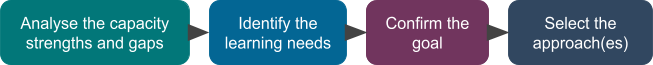 Cette formation ne sera probablement qu'une des nombreuses interventions nécessaires pour développer la capacité requise.  Le Groupe de travail sur la formation et le développement (L&D) de l'Alliance a mis au point une série d'outils de L&D pour aider les spécialistes de la protection de l’enfance dans l’action humanitaire (CPHA) qui participent aux étapes ci-dessus, ainsi qu'à l'élaboration, à la prestation et à l'évaluation des interventions d'apprentissage. Vous pouvez accéder à ces ressources ici.Les facilitateurs de cette formation sont encouragés à se référer au Manuel du facilitateur de l'Alliance pour les aider dans leur préparation et leur mise en œuvre de la formation. Nous sommes conscients que ceux qui utilisent ce kit le font dans des contextes humanitaires, où le temps et les ressources peuvent être limités. Nous encourageons la flexibilité dans le cadre et les résultats d'apprentissage définis dans ces documents.Objectif du cours : Développer la compréhension des SMPE et de leur but et les compétences pour adapter et appliquer les standards dans les programmes CPHA.Objectifs du cours - A la fin du cours, les participants seront en mesure :- d'expliquer l'importance, le but et la structure des SMPE ;- de démontrer comment adapter les normes du SMPE pour les appliquer dans leur propre travail ;- d'identifier les moyens d'appliquer les standards des SMPE dans leur propre travail ;- de discuter du rôle des SMPE dans la collaboration intersectorielle.Public visé : Les participants ou "champions" seront les membres du personnel humanitaire junior ayant une expérience dans le domaine humanitaire et/ou travaillant actuellement dans le domaine de la protection de l'enfance, mais qui n'ont jamais travaillé avec les Standards minimums pour la protection de l'enfance dans l'action humanitaire. Le cours offre un aperçu des SMPE pertinent pour les acteurs de tous les secteurs qui souhaitent une introduction aux standards. Un apprentissage plus détaillé sur des standards spécifiques est disponible dans la formation en ligne des SMPE. Programme du cours : Le cours comprend :Une activité de carte mentale avant le cours5x sessions en direct de 2 heures, chacune comprenant une pause écran de 5 minutes pour les participants3x devoirs de 30 minutes1 activité de groupeUne évaluation de l'apprentissage après le coursChaque session en direct dure 2 heures. Les sessions 1 à 4 doivent être dispensées sur une période de 1 à 2 semaines, suivies d'un intervalle de 2 à 4 semaines pour que le travail de groupe puisse avoir lieu, avant la dernière session en direct. Un schéma de la structure du cours est présenté ci-dessous :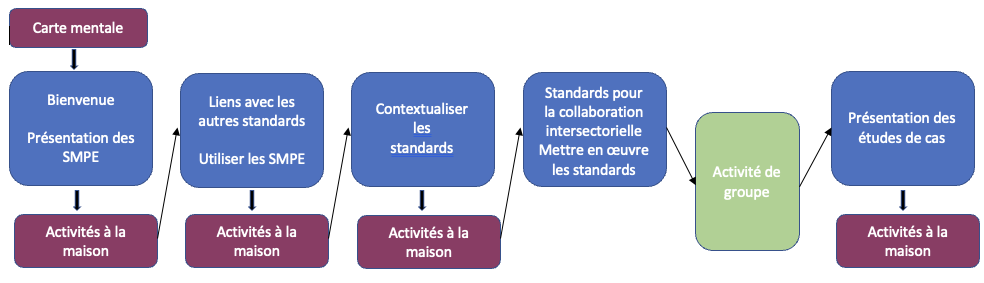 Préparation requise :La préparation requise avant chaque session est indiquée sur la première page de chaque plan de session. Il est important de la lire bien avant la tenue de la session afin de s'assurer que tout est en place pour soutenir les méthodologies de la session. Lorsqu'il est fait référence à Jamboards, tout système de tableau blanc virtuel peut être utilisé. Suivi et évaluation du kit d'apprentissageSynthèse et révision quotidiennesEn tant que facilitateur, il est important de suivre la façon dont les participants comprennent le contenu, adhèrent aux approches et se sentent pendant la formation. Il est également important de fournir aux apprenants des occasions de se rappeler ce qu'ils ont couvert dans les sessions précédentes, afin de soutenir la rétention des nouvelles connaissances et compétences. Le kit d'apprentissage comprend donc :une activité de synthèse et de feedback, à réaliser à la fin de chaque journée de formationune activité de révision, à réaliser au début de chaque journée de session (à partir de la session 2). Il est important de tenir compte des apports des participants au cours de ces activités, et d'ajuster la formation si nécessaire pour répondre aux besoins spécifiques des participants. Par exemple, il peut s'agir de réexpliquer un point clé ou d'ajuster le rythme de la formation.Évaluation des participantsEn outre, à la fin de cet apprentissage, les participants doivent remplir une évaluation plus détaillée. Les informations recueillies peuvent aider à identifier : Ce qui s'est bien passé dans le cours et qui devrait être reproduit à l'avenirCe qui pourrait être amélioré, et les suggestions sur la manière de le faireLes besoins d'apprentissage complémentaires.Un modèle de formulaire d'évaluation des participants se trouve dans la boîte à outils L&D de l'Alliance. Vous pouvez le télécharger et l'utiliser ou l'adapter en fonction de vos besoins.Feedback du facilitateurNous recommandons également aux facilitateurs de recueillir des commentaires sur leur expérience de la prestation de la formation. Cela peut aider à :Informer les mises à jour, les révisions et la contextualisation du matériel de cours, si nécessaireInformer la sélection de, et la communication avec, les futurs participantsIdentifier les besoins d'apprentissage complémentaires.Un modèle de compte-rendu du facilitateur se trouve dans la boîte à outils L&D de l'Alliance. Vous pouvez le télécharger et l'utiliser ou l'adapter, en fonction de vos besoins.Partage des feedbacks avec l'AllianceSi vous avez utilisé ce kit, nous aimerions avoir de vos nouvelles. Veuillez nous faire part de vos commentaires à l'adresse learning@alliancecpha.org ou via ce court formulaire en ligne. 
Note du facilitateur sur les activités et les devoirs à remettreIntroductionLes facilitateurs du mini cours sur les SMPE doivent lire ce document pendant leur préparation, et s'y référer lorsqu'ils revoient l'activité de Carte mentale (Mind Map) avant le cours, les devoirs à la maison et le bilan d'apprentissage après le cours.Le mini cours sur les SMPE comprend les activités et les devoirs à suivre à son propre rythme :Activité de Carte mentale avant le cours et révision de l'apprentissage après le cours.3 assignations à la maison de 30 minutes, effectuées après les sessions en direct 1, 2 et 3Une assignation de groupe, effectuée entre les sessions en direct 4 et 5. Cette note du facilitateur expliquera comment distribuer les activités et les devoirs et, pour chaque activité, fournira des conseils sur l'objectif et la façon de revoir le travail des participants. Distribuer les activités et les devoirsIl existe un document à l'usage des participants pour chacune de ces activités et devoirs. Ces documents comprennent les instructions spécifiques permettant aux participants de réaliser chaque activité. Avant le cours, les détails concernant le moment et l'endroit où soumettre chaque devoir doivent être mis à jour dans les documents.L'activité de Carte mentale préalable au cours doit être envoyée par e-mail, au moins deux semaines avant la date de la première session en direct. Pour toutes les autres activités et devoirs, les instructions et le temps nécessaire au(x) facilitateur(s) pour expliquer l'activité sont inclus dans les plans des sessions en direct. Il est recommandé d'envoyer un e-mail de rappel aux participants avec le document de travail correspondant, immédiatement après chaque session en direct. Lorsque vous expliquez les activités, veuillez encourager les participants à utiliser une copie des SMPE pour préparer leurs réponses, plutôt que de se baser uniquement sur leurs connaissances existantes. Activité pré/post-cours : Carte mentale et revue de l'apprentissageObjectif de l'activité : Encourager les participants à se rappeler ce qu'ils savent déjà sur les SMPE, avant le début du cours, et à la fin du cours, à y revenir et à identifier ce qu'ils ont appris et les nouveaux liens qu'ils ont établis dans leur compréhension. Conception de l'activité : Cette activité peut sembler un peu inhabituelle. Il ne s'agit pas d'un test a posteriori avec des bonnes et des mauvaises réponses. Il s'agit d'un choix conscient dans la conception du cours. Nous avons choisi une activité de pré/post cours qui est centrée sur l'apprenant. Cela signifie que l'activité est conçue d'abord pour être utile aux participants au cours, puis pour être utile aux facilitateurs et aux administrateurs du cours comme moyen d'évaluer les connaissances, et non l'inverse. Les Cartes mentales sont un excellent moyen d'identifier ce que nous savons déjà sur un sujet. En remplissant une Carte mentale avant le début du cours, les participants mettront en évidence leurs connaissances existantes sur les SMPE. Il leur sera ainsi plus facile de faire le lien entre les nouvelles connaissances acquises pendant les sessions en direct et leurs connaissances existantes, ce qui leur permettra de mieux retenir ces connaissances au fil du temps.  L'utilisation d'une Carte mentale stimule davantage de parties de notre cerveau que la rédaction d'une simple liste, et elle aide à voir les connexions entre les éléments de connaissance que nous possédons déjà.  Le fait de revisiter les mêmes Cartes mentales à la fin du cours et de les mettre à jour donne aux participants l'occasion de voir clairement où ils ont acquis de nouvelles connaissances, établi de nouveaux liens et amélioré leur compréhension. Revue de l'activité : Avant le cours : Assurez-vous que chaque participant a rempli et remis une Carte mentale avant le début du cours. C'est vraiment important, pour les raisons évoquées ci-dessus. Examiner les devoirs effectués avant le cours, c'est :Comprendre le niveau de connaissances actuel du groupe - avoir une idée de ce que les participants savent déjà ou ne savent pas, des zones de la carte mentale qui sont bien remplies et de celles qui le sont moins. Gardez ces informations à l'esprit pendant le cours, et réitérez les points d'apprentissage clés si nécessaire pour soutenir l'apprentissage du groupe. Préparez une brève réflexion (1 minute) sur les connaissances actuelles que vous voyez dans les cartes mentales, et partagez-la lors de la première session en direct.Identifiez toute incompréhension concernant les SMPE - soyez attentif à tout ce qui est inexact. Pendant le cours, clarifiez tout point en rapport avec le sujet, mais n'identifiez pas spécifiquement les personnes qui ont commis une inexactitude dans leur carte mentale. Si vous devez rendre compte d'un changement quantitatif aux bailleurs de fonds ou à d'autres parties prenantes, comptez le nombre de points et de connexions sur chaque carte mentale et notez-les avant le cours. Après le cours, comptez à nouveau et calculez le changement en nombre pour chaque participant. Examiner les soumissions post-cours, c'est :Comprendre comment le niveau de connaissances du groupe a évolué - avoir une idée de ce que les participants ont appris, ainsi que de tout ce que vous vous attendiez à ce qu'ils apprennent et qui n'apparaît pas dans les cartes mentales. Cela peut indiquer qu'une partie du cours n'était pas claire. Comparez cela à vos propres réflexions sur le cours, par exemple, si une session a été donnée à la hâte, ou si une activité a été sautée, cela correspond-il à une lacune dans les connaissances sur les cartes mentales post-cours ? S'il n'y a pas de raison évidente, partagez ce retour d'information avec le Groupe de travail des SMPE, car il pourra servir de base aux futures mises à jour du matériel de cours.  Si vous devez rendre compte d'un changement quantitatif aux bailleurs de fonds ou à d'autres parties prenantes, recomptez le nombre de points et de connexions sur chaque carte mentale et comparez-les aux chiffres obtenus avant le cours, par participant ou en moyenne. Activité à faire à la maison 1Objectif de l'activité : Encourager les participants à identifier les standards les plus adaptés à leur propre contexte. Il s'agit d'un élément important de réflexion individuelle qui sera utile tout au long du cours, et en particulier lorsqu'il s'agira de choisir, planifier et réaliser le travail de groupe. Nous demandons aux participants de réfléchir à la manière dont les SMPE s'appliquent dans leur propre travail après la session 1 afin de les aider à établir des liens entre le contenu du cours et leur propre travail et contexte pendant le reste de la formation. Revue de l'activité : Cette tâche est une réflexion individuelle et les réponses varieront en fonction du rôle, de l'organisation et du contexte dans lequel chaque participant travaille. Il est important que les facilitateurs examinent les réponses que les participants soumettent afin de mieux comprendre leurs contextes et de les aider à établir des liens entre le contenu du cours et leur propre travail.Cette activité n'a pas besoin d'être "notée". Elle doit être revue par les facilitateurs avant la session en direct 2. Les réponses individuelles au devoir 1 feront partie de la révision de l'apprentissage au début de la session en direct 2, les participants devant être en mesure de réagir en petits groupes sur ce qui est le plus pertinent dans leur propre contexte. Activité à faire à la maison 2Objectif de l'activité : Fournir aux participants des informations de base sur comment et pourquoi les SMPE peuvent être contextualisés au niveau national. Ce contenu est important car la session 3 en direct s'appuiera davantage sur les connaissances acquises en regardant la vidéo. Revue de l'activité : Cette activité n'a pas besoin d'être "notée". Elle doit être revue par les facilitateurs avant la session 3 en direct, afin que vous sachiez si et comment les SMPE ont été contextualisés dans les pays des participants, et si certains participants ont déjà été impliqués dans la contextualisation des SMPE. Il est également important de noter et de vérifier tout ce qui semble incorrect, qui doit ensuite être clarifié pendant la session en direct. Il est important que ces clarifications ne mettent pas en avant les participants individuels, mais qu'elles réitèrent les principaux points d'apprentissage et utilisent des exemples pour les rendre vivants.La session en direct 2 comprend un court quiz sur le contenu de la vidéo, qui servira à récapituler et à corriger toute incompréhension des messages clés de la vidéo. Activité à faire à la maison 3Objectif de l'activité : Encourager les participants à réfléchir à la manière dont les standards peuvent ou pourraient être appliqués dans leur propre travail. Cette activité constitue une étape importante dans la préparation du travail de groupe. Il est également demandé aux participants de regarder la vidéo sur le Pilier 4, dont le contenu sera approfondi lors de la session en direct. Revue de l'activité : Cette activité est un exercice de réflexion et les réponses seront différentes pour chaque participant. Il n'est donc pas nécessaire de la "noter". Cependant, elle doit être revue par les facilitateurs avant la session 4 en direct, afin de mieux comprendre où en sont les participants dans leur parcours avec les SMPE et les standards prioritaires qui se rapportent à leur propre travail. Ces informations peuvent être utiles pour informer les groupes de participants pour l'affectation de groupe. Ces groupes doivent être identifiés avant la session 4 en direct. Voir le plan de la session 4.1 pour plus de détails. La session 3 en direct comprend un court quiz sur le contenu de la vidéo, qui servira à récapituler et à corriger toute incompréhension des messages clés de la vidéo. Devoir à effectuer en groupeObjectif du devoir : Aider les participants à collaborer avec d'autres spécialistes pour élaborer une étude de cas sur l'application des SMPE dans la pratique. Cette étude de cas sera utilisée pour partager des idées et des apprentissages avec d'autres participants lors de la session finale.Il est essentiel de prendre le temps, lors de la session 4 en direct, de permettre aux participants de rencontrer les membres de leur groupe, de sélectionner le travail qu'ils ont choisi et de planifier la manière dont ils vont travailler ensemble. Vous devez également préciser comment et quand ils peuvent accéder au soutien des facilitateurs pendant la période où ils travaillent sur leurs devoirs de groupe. Revue du devoir : Les participants doivent bénéficier d'une assistance à distance tout au long de la période de travail en groupe. Il est recommandé de demander à ce que les études de cas soient soumises une semaine avant la session finale en direct, afin que tous les facilitateurs aient la possibilité de les examiner. Cette revue doit prendre en compte les points suivants :Vérifier si l'exercice est complet. Assurez-vous que les participants ont répondu à toutes les questions d'orientation et si des sections sont manquantes, demandez qu'elles soient ajoutées.Identifier les questions pour la session en direct. Déterminez 1 à 3 questions de suivi à poser pendant la session en direct, au cas où les autres participants n'auraient pas de questions à poser à un groupe particulier. Identifier l'apprentissage partagé. Notez les constantes ou thèmes qui émergent des études de cas, et préparez-vous à y revenir lors de la synthèse des présentations de groupe pendant la session en direct. Examiner la qualité. Si les études de cas sont de qualité suffisante, discutez avec le Groupe de travail sur les SMPE de la façon dont elles peuvent être utilisées et partagées au sein de la communauté des spécialistes du CPHA. Par exemple, en les partageant sur la Communauté de pratique du CPHA.Chronologie des activités et des devoirs à effectuer à son propre rythme1.1 Bienvenue et présentations (45 minutes)But : Présenter le cours et les personnes impliquéesObjectifs : A la fin de la session, les participants seront capables de :présenter les facilitateurs et les autres participantsse souvenir du but et de la structure du coursdémontrer comment utiliser la plate-forme de cours et les outils clésPoints clés de l'apprentissage :Le cours se compose de cinq sessions en direct de 2 heures. Après les sessions 1, 2 et 3, il y a un travail à la maison de 30 minutes à effectuer. Entre les sessions 4 et 5, il y a un devoir de travail de groupe, que vous présenterez lors de la session 5. À la fin du cours, vous serez en mesure :d'expliquer l'importance, l'objectif et la structure des SMPE ;de démontrer comment adapter les SMPE pour les appliquer dans votre propre travail ;d'identifier les moyens d'appliquer les standards des SMPE dans votre propre travail ;de discuter du rôle des SMPE dans la collaboration intersectorielle.Préparation requise : Préparez un Jamboard avec le titre : Quelles sont vos attentes vis-à-vis de ce cours ? Voir l'exemple dans les informations complémentairesDans les instructions préalables au cours, demandez aux participants de télécharger l’application HSP app Informations complémentairesExemple de mise en page de Jamboard :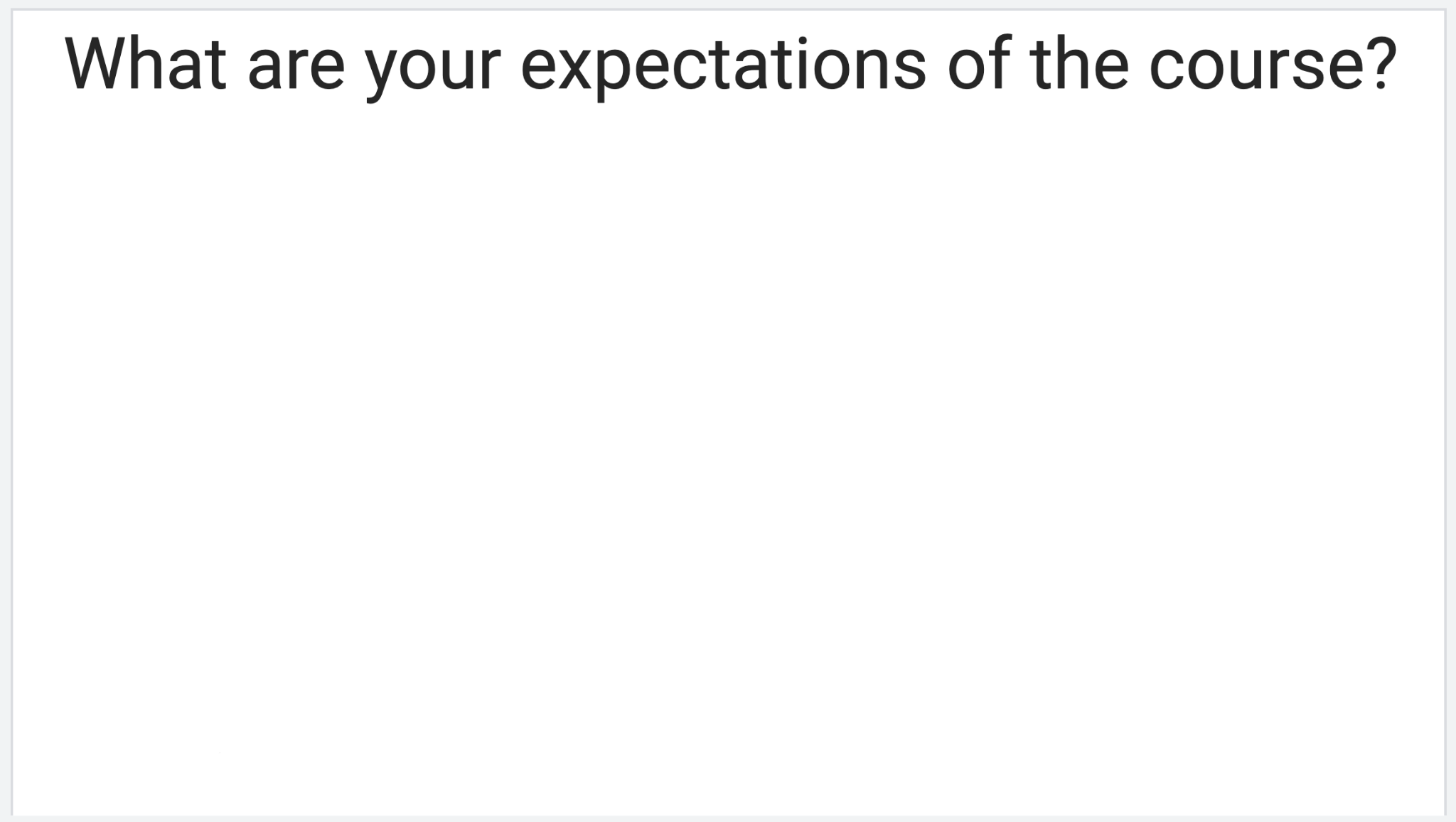 Schéma de la structure du cours :1.2 Introduction aux SMPE (75 minutes)But : Familiariser les participants avec le but, l'importance et la structure des SMPEObjectifs : À la fin de la session, les participants seront en mesure de :Expliquer ce que l'on entend par standards minimumsÉnumérer les raisons d'utiliser des standards minimums dans une crise humanitaireDécrire la structure des Standards minimums pour la protection de l'enfancePoints clés de l'apprentissage :Les enfants et les familles touchés par une catastrophe ou un conflit ont le droit de recevoir protection et assistance et de bénéficier des conditions de base pour vivre dans la dignité. Les Standards humanitaires sont des énoncés qui décrivent la palette d'actions nécessaires pour que les personnes touchées par une crise puissent jouir de ce droit. Les Standards minimums pour la protection de l’enfance dans l’action humanitaire (CPHA) établissent un accord commun sur ce que sont des interventions de protection de l'enfance de qualité adéquate dans un contexte humanitaire.Les SMPE ont été élaborés pour soutenir le travail de protection de l'enfance dans les contextes humanitaires en : établissant des principes communs entre ceux qui travaillent dans le domaine de la protection de l'enfance ; renforçant la coordination entre les acteurs humanitaires ; améliorant la qualité des programmes de protection de l'enfance et leur impact sur les enfants ; améliorant la redevabilité des programmes de protection de l'enfance ; définissant le domaine professionnel de la protection de l'enfance dans l'action humanitaire ; fournissant une synthèse des bonnes pratiques et de l'apprentissage à ce jour ; et renforçant le plaidoyer et la communication sur les risques, les besoins et les réponses en matière de protection de l'enfance.Les Standards minimums pour la protection de l'enfance dans l'action humanitaire comprennent 10 principes et 28 standards. Les standards sont organisés en quatre piliers : Pilier 1 - Standards pour une réponse de qualité, Pilier 2 - Standards sur les risques de protection de l'enfance, Pilier 3 - Standards pour développer des stratégies adéquates, Pilier 4 - Standards pour la collaboration intersectorielle. Dans chaque standard, vous trouverez des actions clés pour la prévention, la préparation et la réponse, des indicateurs, des notes d'orientation et d'autres références. Ils constituent un outil global qui peut être adapté pour être utilisé dans différents contextes.Préparation requise : Préparez un Jamboard pour chaque groupe avec la question indiquée : Pourquoi avons-nous des standards et comment pouvons-nous les utiliser ? Voir l'exemple dans les informations complémentaires.Préparez un Jamboard pour la synthèse avec des sections pour chacun des éléments suivants : J'ai apprécié, J'ai appris, Je suggère. Voir l'exemple dans les informations complémentaires.Informations complémentaires :Exemple de Jamboard : Pourquoi disposons-nous de standards et comment pouvons-nous les utiliser ?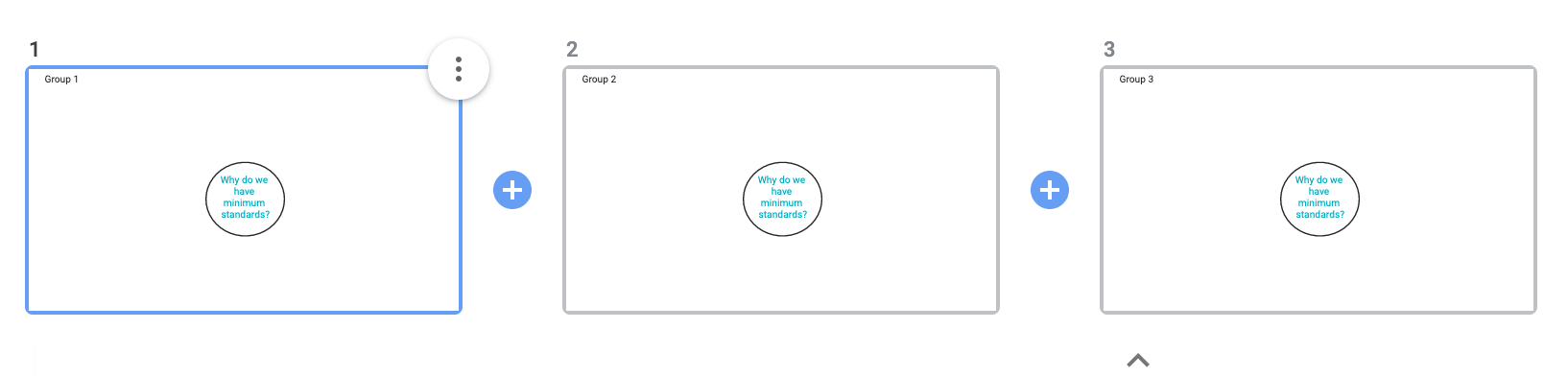 Exemple de Jamboard : J'ai apprécié, j'ai appris, je suggère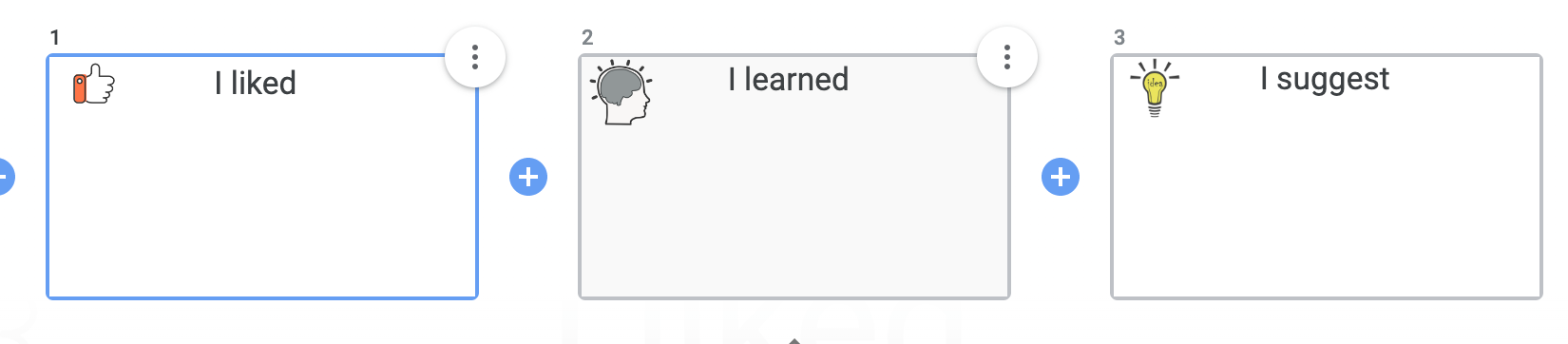 2.1 Liens avec d'autres standards (30 minutes)But : Montrer comment les SMPE s'insèrent dans le monde plus vaste des standards minimumsObjectifs : À la fin de la session, les participants seront en mesure de :Citez au moins trois autres standards dans le cadre du Partenariat pour les standards humanitaires Rappelez la relation entre les SMPE et les Standards SphèrePoints clés de l'apprentissage :La première édition des SMPE a été publiée en 2012 pour répondre au besoin d'un cadre commun et d'un accord sur les standards minimums de qualité à travers la protection de l'enfance dans l'action humanitaire. L'édition 2019 met à jour le manuel original avec les dernières recherches, l'expertise accumulées et les meilleures pratiques. Les SMPE font partie du Partenariat pour les Standards Humanitaires. Des éléments clés de Sphère sont intégrés dans les SMPE, notamment la charte humanitaire, les principes de protection et la Norme humanitaire fondamentale.D'autres standards du HSP comprennent des standards pour les moyens de subsistance, l'analyse du marché monétaire, l'inclusion de l'âge et du handicap, le redressement économique et l'éducation dans les situations d'urgence.Préparation requise : Informations complémentairesRessources supplémentairesINSPIRE et les SMPERemarque : ce contenu n'est pas inclus dans la session standard car le public cible est susceptible de ne pas connaître les SMPE et l'introduction de cet élément supplémentaire risque de prêter à confusion. Le contenu est fourni ici pour les facilitateurs et peut être ajouté à la session si nécessaire, ou utilisé pour répondre à des questions éventuelles liées à INSPIRE.  INSPIRE est un ensemble de sept stratégies destinées aux pays et aux communautés qui travaillent pour mettre fin à la violence contre les enfants. Développée par 10 agences ayant une longue expérience de la protection de l'enfance, INSPIRE sert de trousse technique et de guide pour la mise en œuvre de programmes efficaces et complets de lutte contre la violence. Notez qu'INSPIRE ne se limite pas à la protection de l'enfance mais montre l'impact de multiples secteurs sur la violence.  INSPIRE et les SMPE promeuvent tous deux des approches et des principes similaires afin de faire en sorte que chaque enfant puisse grandir en toute sécurité. Les principales similitudes entre les deux sont les suivantes : Guidés par les principes de la CIDESoulignent la nécessité d'une participation accrue des enfants Plaident en faveur d'une approche multisectorielleUtilisent le modèle socio-écologiquePréconisent une approche de renforcement des systèmesLes principales différences sont les suivantes :INSPIRE se concentre sur la prévention, tandis que les SMPE incluent à la fois la prévention et la réponseINSPIRE se concentre principalement sur les contextes de développement, et les SMPE principalement sur les contextes humanitairesINSPIRE n'est pas spécifique à un secteurDans certains contextes, l'utilisation conjointe des SMPE et d'INSPIRE offre la possibilité de renforcer les approches et d'obtenir de meilleurs résultats pour les enfants affectés par les crises humanitaires. Lorsque le contexte s'y prête, les interventions mentionnées dans INSPIRE peuvent être utilisées pour soutenir la mise en œuvre de standards spécifiques dans les SMPE. De même, les actions clés des SMPE peuvent fournir des orientations plus détaillées pour la mise en œuvre des interventions INSPIRE.Dans les SMPE, un ensemble d'icônes INSPIRE représente chacune des sept stratégies INSPIRE. 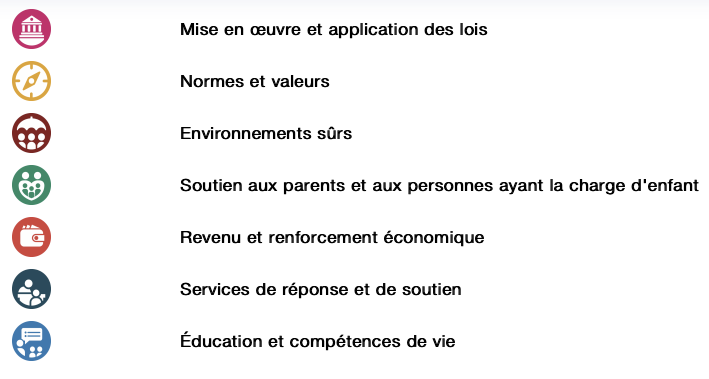 Les standards SMPE et INSPIRE doivent être lus conjointement, en particulier lorsque vous travaillez avec les standards du 3ème pilier - standards pour développer des stratégies adéquates. 2.2 Utiliser les SMPE (90 minutes)But : Souligner l'importance des Standards pour une programmation de qualité et redevableObjectifs : À la fin de la session, les participants seront en mesure de :Rappeler les principes directeurs et pourquoi ils sont importantsDonner des exemples de la façon dont les SMPE peuvent renforcer la qualité et la redevabilité dans la programmationPoints clés de l'apprentissage :La CPHA compte 10 principes directeurs. En tant qu'énoncés fondés sur des valeurs, les principes guident notre comportement. Nous devrions les utiliser comme cadre tout au long de ce cours et au-delà, dans notre travail, pour offrir les programmes de la CPHA d'une manière appropriée et conforme aux principes.Les standards ont pour but de garantir que notre travail est redevable envers les communautés avec lesquelles nous travaillons et qu'il est exécuté selon des standards élevés. Les standards fournissent des actions clés - des mesures spécifiques que nous pouvons prendre pour mettre les standards en pratique, ainsi que des indicateurs et des objectifs proposés pour mesurer le progrès vers la réalisation de chaque standard.Préparation requise : Téléchargez les 10 images du dossier du puzzle "Principes" sur un Jamboard (une page par groupe), en veillant à ce que les pièces soient toutes visibles mais non organisées. Voir l'exemple dans les informations complémentaires.Préparez quatre feuilles sur un Jamboard pour le travail de groupe, une pour chacun des groupes suivants : Groupe 1 : Standards 2 : Ressources humaines, Groupe 2 : Standards 12 : Travail des enfants, Groupe 3 : Standards 16 : Renforcer les environnements familiaux et de prise en charge, Groupe 4 : Éducation et protection de l'enfance. Voir l'exemple de présentation du tableau dans les informations complémentaires. Voir l'exemple dans les informations complémentaires.Informations complémentairesPrincipe 1: Survie et développement. La survie et le développement sont définis à l'article 6 de la CIDE. En tant que l'un des quatre principes, il est établi non seulement comme un droit en soi, mais aussi comme une considération clé dans l'interprétation et la mise en œuvre de tous les autres droits. L'une des raisons pour lesquelles le Principe 1 est si important est que sans le droit à la survie et au développement, aucun des autres droits fondamentaux n'aurait de sens. Principe 2 : Non-Discrimination et Inclusion. Le Principe 2 : Non-Discrimination et Inclusion est un principe fondamental décrit dans les Standards minimums pour la protection de l'enfance (SMPE). "Les enfants ne doivent pas faire l'objet de discrimination fondée sur le genre, l'orientation sexuelle, l'âge, les handicaps, la nationalité, le statut d'immigration ou toute autre raison. Les causes et les méthodes de discrimination et d'exclusion directe ou indirecte doivent être identifiées et traitées de manière proactive. Les travailleurs humanitaires doivent être conscients de leurs propres valeurs, croyances et préjugés inconscients concernant l'enfance et les rôles de l'enfant et de la famille. Cela aidera les travailleurs humanitaires à éviter d'imposer leurs croyances et leurs préjugés inconscients aux enfants d'une manière qui prive les enfants de leurs droits.” Principe 3 : La participation des enfants. Les travailleurs humanitaires doivent donner aux enfants le temps et l'espace nécessaires pour participer de manière significative à toutes les décisions qui les concernent, y compris pendant la préparation et la réponse aux situations d'urgence. Promouvoir et soutenir leur participation, c'est répondre aux obligations en matière de droits de l'homme fixées par la Convention des Nations Unies relative aux droits de l'enfant et plus particulièrement l'article 12. Principe 4 : Intérêt supérieur de l'enfant. L'intérêt supérieur de l'enfant est un principe fondamental énoncé dans la Convention des Nations Unies relative aux droits de l'enfant (CIDE). L'article 3.1 de la CIDE stipule que l'enfant a le "droit à ce que son intérêt soit évalué et pris en compte comme une considération primordiale dans toutes les actions ou décisions qui le concernent, tant dans la sphère publique que privée." Principe 5 : Renforcer la sécurité, la dignité et les droits des personnes et éviter de les exposer à un préjudice supplémentaire. L'aide humanitaire doit être fournie de manière à réduire les risques auxquels les personnes peuvent être confrontées et à répondre à leurs besoins dans la dignité. Une conception et une mise en œuvre inadéquates peuvent entraîner des risques négatifs involontaires, tels que le recrutement d'enfants, les enlèvements ou la séparation des familles. L'assistance doit être fournie dans un environnement qui n'expose pas davantage les personnes aux dangers physiques, à la violence ou aux abus. Les acteurs doivent fournir des services et des prestations inclusives. Principe 6 : Garantir l'accès des personnes à une assistance impartiale en fonction de leurs besoins et sans discrimination. La non-discrimination est d'une telle importance qu'elle constitue un principe distinct (Principe 2) dans les Standards minimums pour la protection de l'enfance dans l'action humanitaire. Les travailleurs humanitaires doivent utiliser les principes humanitaires et les lois pertinentes pour contester toute action qui prive délibérément les enfants et leurs familles de leurs besoins fondamentaux. Principe 7 : Aider les personnes à se remettre des effets physiques et psychologiques d’actes ou de menace de violence, de coercition ou de privation délibérée. Ce principe implique (a) de prendre toutes les mesures raisonnables pour s'assurer que la population affectée n'est pas soumise à d'autres violences, coercitions ou privations et (b) de seconder les propres efforts des enfants pour retrouver leur sécurité, leur dignité et leurs droits au sein de leur communauté. Toutes les réponses (et les acteurs) de la protection de l'enfance doivent chercher à rendre les enfants plus sûrs, à faciliter les efforts des enfants et des familles pour rester en sécurité et à réduire l'exposition des enfants aux risques. Principe 8 : Aider les personnes à faire valoir leurs droits. De manière générale, les acteurs humanitaires ont le devoir de plaider pour le plein respect des droits de l'enfant et la conformité au droit international qui soutiennent un environnement plus protecteur. Tous les enfants doivent pouvoir accéder à des solutions (telles que des actions en justice au niveau local, national ou international) et revendiquer des droits légaux (tels que l'héritage ou la restitution) qui peuvent influencer leur capacité à se protéger et à revendiquer d'autres droits.Principe 9 : Renforcer les systèmes de protection de l'enfance. Les contextes humanitaires peuvent fournir des occasions de renforcer les systèmes de protection de l'enfance en améliorant la qualité et la disponibilité des services et en introduisant des innovations dans les systèmes afin d'améliorer les résultats de la protection des enfants. Principe 10 : Renforcer la résilience des enfants dans l'action humanitaire. L'un des objectifs des acteurs humanitaires est de renforcer les points forts des enfants en éliminant ou en réduisant les facteurs de risque et en renforçant les facteurs de protection qui soutiennent et encouragent la résilience. La participation est essentielle pour renforcer la résilience. La conception des programmes doit renforcer activement la résilience, atténuer les risques et soutenir les relations positives entre les enfants, les familles et les communautés.Exemple de mise en page de Jamboard : Principes directeurs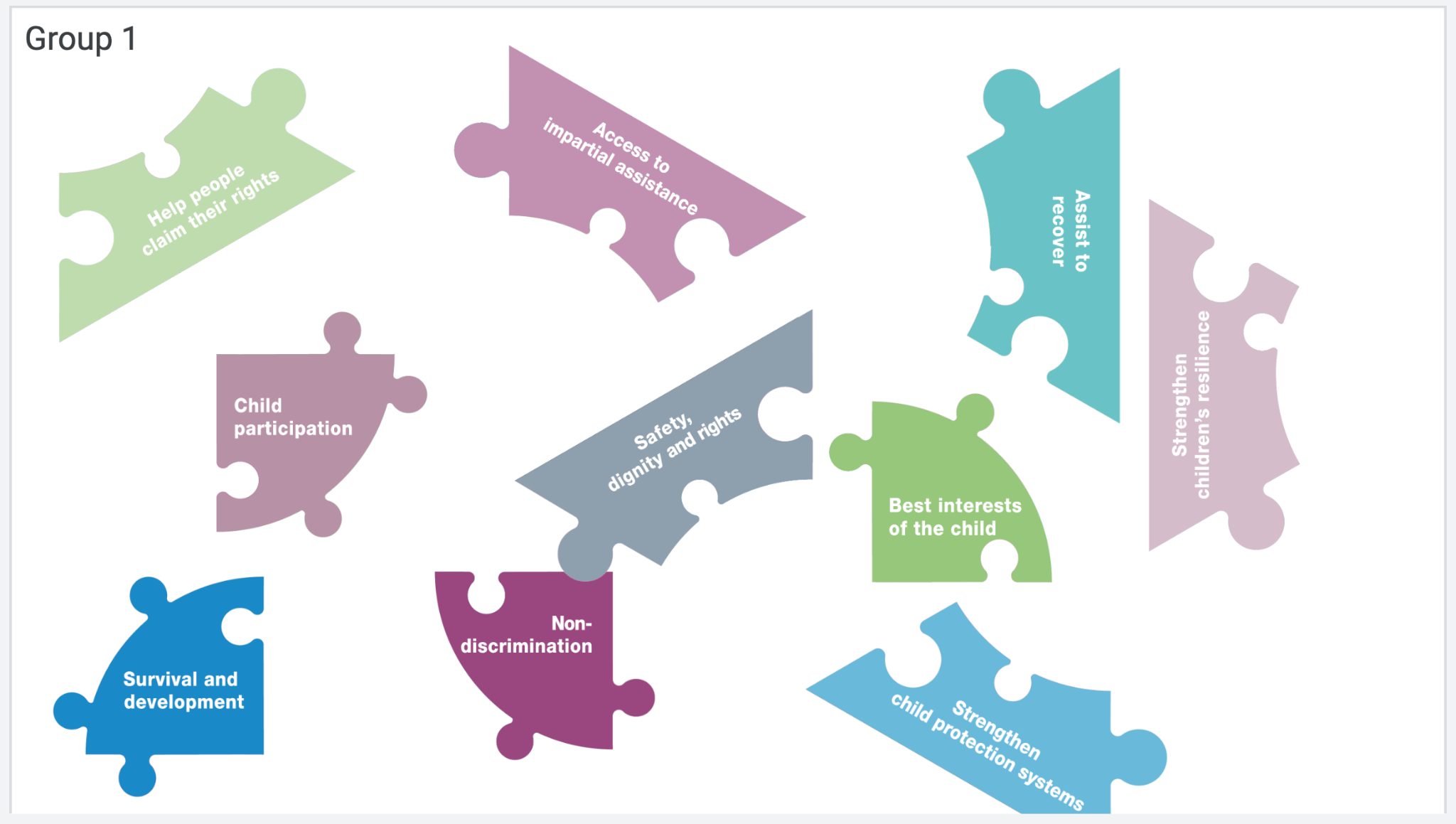 Exemple de mise en page de Jamboard : Renforcer la qualité et la redevabilité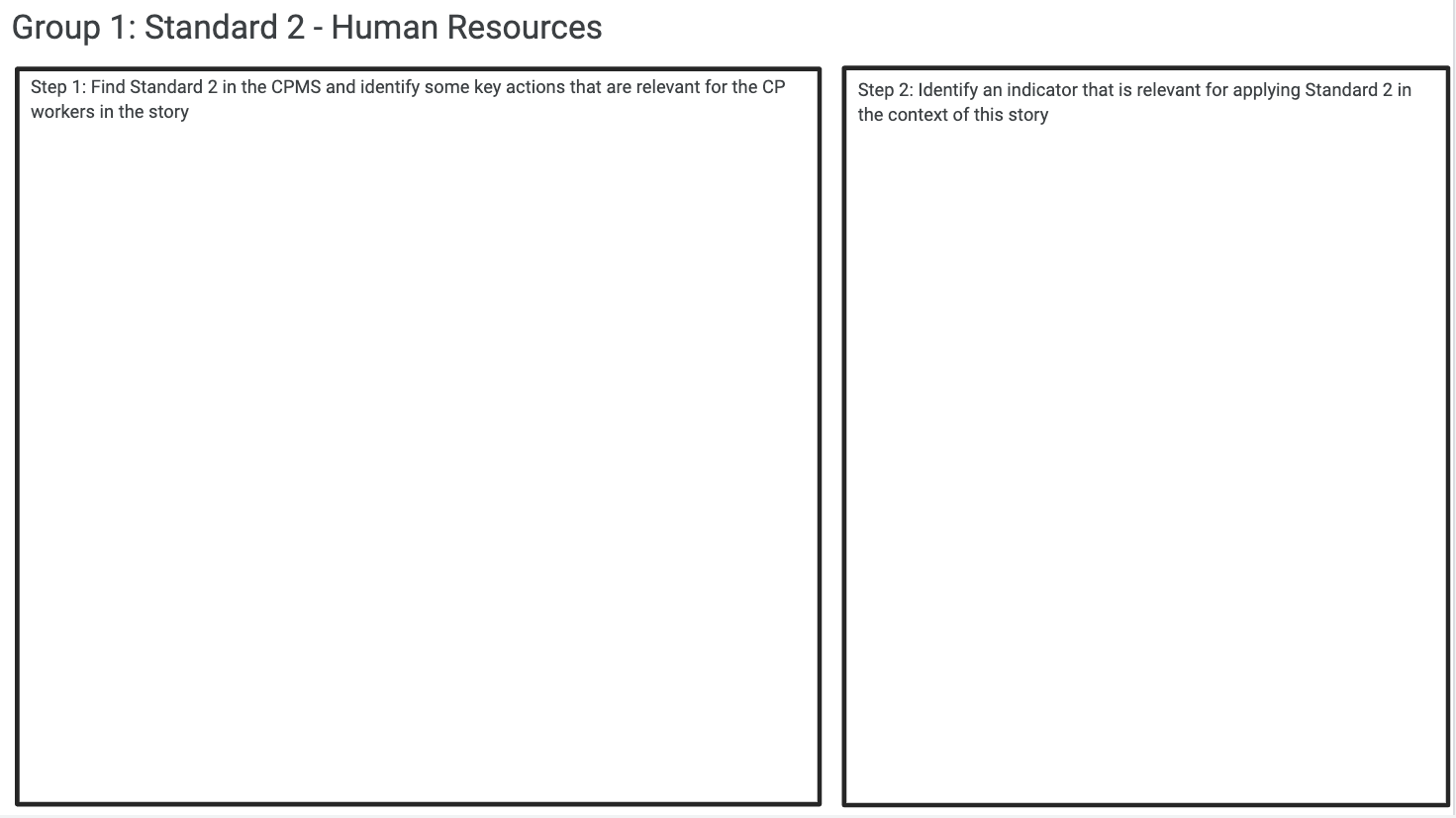 3.1 Contextualisation des standards (120 minutes)Remarque : le terme contextualiser est utilisé tout au long de cette session, conformément aux autres ressources de l'Alliance. Cependant, il peut être plus facile d'utiliser le terme adapter, pour les groupes où l'anglais n'est pas la première langue de la majorité des participants.But : Introduire le processus de contextualisation des standardsObjectifs : À la fin de la session, les participants seront en mesure de :Expliquer pourquoi les SMPE peuvent avoir besoin d'être contextualisésDémontrer comment travailler de manière collaborative pour contextualiser un standardSe souvenir des outils et des conseils disponibles pour contextualiser les SMPEPoints clés de l'apprentissageLa contextualisation permet de rendre les SMPE plus pertinents, applicables et accessibles pour toutes les personnes et organisations responsables de la protection de l'enfance, ainsi que pour les enfants et les communautés. Elle permet une compréhension commune en fonction de la réalité du contexte.La contextualisation des SMPE doit être menée par un groupe de coordination inter-agences, et impliquer un large éventail d'acteurs, par le biais d'un processus facilité. Ce processus peut impliquer un petit ou un grand nombre d'acteurs, qui travaillent à la contextualisation d'un petit ou d'un grand nombre de standards. Cela dépendra du contexte et des besoins identifiés. Au cours de ce processus, les standards et processus nationaux existants peuvent être insérés dans les standards, à moins qu'ils ne soient de qualité inférieure au minimum donné dans le standard global.La boîte à outils de mise en œuvre des SMPE comprend un guide pratique sur la contextualisation des standards, et une vidéo d'instruction sur la sélection et la contextualisation des indicateurs. Le Groupe de travail SMPE peut également vous conseiller si vous avez besoin de plus de soutien.Préparation requise : Sur la base des informations dont vous disposez sur les participants, répartissez-les dans le groupe le plus pertinent pour l'exercice de contextualisation et partagez les listes avec le producteur.Assurez-vous de vous être familiarisé avec le Standard 7 : Dangers et blessures.Préparez le quiz (voir les informations complémentaires pour les questions et les réponses) sur la vidéo de contextualisation, en utilisant soit la fonction de sondage de Zoom, soit un Mentimeter.Mettez-vous d'accord sur le facilitateur qui dirigera quel groupe de discussion pour la pratique de la contextualisation.Assurez-vous de bien connaître le processus de contextualisation des SMPE. Voir cette orientation (en anglais).  Informations complémentairesQuestions et réponses du quiz. Les réponses correctes sont indiquées en vert. 1. Vrai ou Faux : La contextualisation est le processus qui consiste à adapter les standards mondiaux aux réalités decomment les choses fonctionnent dans votre contexte.Vrai2. Qui doit diriger le processus de contextualisation ?- Le gouvernement- Les groupes de coordination inter-agences- L'UNICEF- Tout acteur de la protection de l'enfance peut diriger le processusFeedback : Le processus doit être dirigé par des groupes de coordination inter-agences et doit inclure une éventail diversifié d'acteurs locaux, nationaux et internationaux.3. Pourquoi la contextualisation des Standards doit-elle être un processus facilité ?- Parce que c'est plus amusant- Parce que cela crée un sentiment de communauté- Parce que cela aide à créer une compréhension partagée- Parce que c'est beaucoup de travailFeedback : Les options 2 et 3 sont les réponses les plus appropriées. Un processus facilité peut construire une communauté solide de praticiens et de décideurs de la protection de l'enfance, avec un langage et une compréhension communs de la protection, ainsi que des étapes convenues pour y parvenir.4. Quels éléments d'un standard peuvent être modifiés dans le processus de contextualisation ?- Le texte du standard- Les actions clés- Les indicateurs- Les objectifsFeedback : Le texte du standard ne change pas. Le reste du texte peut être révisé, par exemple en choisissant quels indicateurs sont importants et en fixant des objectifs réalistes.5. Dans le cas d'une crise soudaine qui vient de survenir, quelle approche est la plus appropriée pour contextualiser les standards ?- Par touches légères (Feather touch)- Par petites touches (light touch)- A plusieurs facettesFeedback : Dans l'éventualité d'une crise soudaine, l'approche par touches légères (Feather touch) est probablement la plus appropriée. Cela s'explique par l'extrême pression temporelle et l'urgence de la situation. Une approche par touches légères se concentre sur 2 ou 3 standards clés qui sont essentiels dans le nouveau contexte.L'annexe complète des indicateurs SMPE (en anglais) se trouve ici (pages 17-20 couvrent le Standard 7)https://alliancecpha.org/sites/default/files/2022-07/CPMS_2019_Enhanced_Table_of_Indicators_English.pdf 4.1 Introduction aux standards pour la collaboration intersectoriel (70 minutes)But : Défendre l'importance de la collaboration intersectorielleObjectifs : À la fin de la session, les participants seront en mesure de :Expliquer la pertinence de la collaboration intersectorielle pour œuvrer à la centralité de la protectionDécrire le rôle des Standards dans le soutien de la WxSRappeler un ou plusieurs exemples pratiques d'utilisation des standards pour la collaboration intersectoriellePoints clés de l'apprentissage :Si les interventions spécialisées dans la protection de l'enfance sont vitales, aucun secteur ne possède l'ensemble des connaissances, des compétences et des ressources nécessaires pour répondre complètement aux besoins de protection et de bien-être des enfants. Une approche holistique et multisectorielle de l'ensemble de l'intervention humanitaire est nécessaire pour assumer notre responsabilité collective : maintenir la centralité de la protection et élaborer des programmes plus solides et plus efficaces qui améliorent les résultats pour les enfants. La centralité de la protection dans l'action humanitaire représente un engagement à l'échelle du système pour placer la protection au centre de l'action humanitaire.Une programmation sectorielle qui ne prend pas en compte les risques liés à la protection de l'enfant peut conduire à : Une utilisation inefficace des ressources ; Des préjudices supplémentaires ou des risques accrus ; et Des résultats réduits pour les enfants. D'un autre côté, la programmation multisectorielle qui inclut et aborde intentionnellement les considérations de protection des enfants (telles que les risques particuliers, les vulnérabilités, les stades de développement des enfants, etc.) contribue à des impacts de meilleure qualité. Cela améliore les résultats des autres secteurs, favorise les résultats positifs pour les enfants et assure leur bien-être.Le Pilier 4 des SMPE est consacré aux standards pour travailler à travers les secteurs. Les standards de ce pilier comprennent des actions clés tant pour le personnel de la protection de l'enfance que pour celui d'autres secteurs.Préparation requise : Sélectionnez l'une des interviews vidéo sur WxS à utiliser pendant la section de la session consacrée aux exemples WxS. Assurez-vous de l'avoir regardé en entier et d'en connaître le contenu, afin de pouvoir faciliter une séance de questions-réponses après avoir montré la vidéo. 4.2 Mettre en œuvre les SMPE - Introduction au travail de groupe (50 minutes)But : Préparer les participants à l'activité de travail en groupeObjectifs : À la fin de la session, les participants seront en mesure de :Expliquer ce qui est requis dans l'activité de travail en groupeIdentifier les autres membres de leur groupeÉnumérer les prochaines étapes et les échéances du travail de groupePoints clés de l'apprentissage :Au cours des 4 semaines à venir, vous travaillerez en petit groupe pour élaborer une courte étude de cas.Lors de la dernière session en direct, chaque groupe présentera un résumé de son étude de cas. Vous disposerez de 5 à 7 minutes pour votre présentation, suivies de 5 à 7 minutes pour les questions des facilitateurs et des autres participants. Vous ne serez pas en mesure de présenter l'intégralité de votre étude de cas, alors veuillez travailler ensemble pour sélectionner les points clés. Préparation requise : Avant cette session, tous les facilitateurs doivent se réunir et discuter de la meilleure façon d'organiser les participants en groupes pour le travail de groupe. Idéalement, les participants seront regroupés avec d'autres personnes de leur contexte. Lorsque cela n'est pas possible, essayez de regrouper les participants de différents contextes tout en vous assurant que les fuseaux horaires et les préférences linguistiques seront propices au travail en commun sur cette activité. Préparez un document partagé pour que chaque groupe puisse effectuer sa planification. Voir les informations complémentaires pour un modèle. Ajoutez les noms de chaque groupe à la diapositive correspondante dans le jeu de diapositives. Mettez à jour les dates limites de soumission des produits des activités de groupe dans la diapositive correspondante du jeu de diapositives. Informations complémentaires :Modèle de document partagé pour la planification du travail en groupe :Étape 1 : Sélectionnez l'activité que vous allez réaliser et cochez la case à côté de celle que vous avez choisie.Développer une étude de cas sur la façon dont les SMPE sont adaptés et appliqués dans votre contexteComparez la façon dont les SMPE sont adaptés et appliqués dans vos différents contextesDéveloppez une étude de cas sur la façon dont les SMPE soutiennent la collaboration intersectorielle dans votre contexteÉtape 2 : Convenez de vos prochaines étapes pour préparer l'étude de cas et la présentationQuand vous retrouverez-vous ?Qui communiquera l'invitation et le lien de la réunion ?Comment allez-vous communiquer ?Où allez-vous sauvegarder vos documents provisoires ?Qui sera responsable de la remise de l'étude de cas ?Qui sera chargé de remettre les diapositives de la présentation ?Étape 3 : Partagez vos coordonnées avec votre groupe5.1 Études de cas de groupe (120 minutes)But : Permettre le partage d'expérience entre les groupes et rendre compte de l'activité du groupe.Objectifs : À la fin de la session, les participants seront en mesure de :Présenter un exemple pratique des SMPE issus de leur propre contexteIdentifier les leçons acquises lors des présentations de groupe qui sont applicables dans leur propre travailDécrire ce qu'implique le fait d'être un champion des SMPEPoints clés de l'apprentissage :Remarque : la plupart des points clés de l'apprentissage découleront des présentations faites par chaque groupe et seront propres à chaque participant.Le rôle d'un champion des SMPE est de motiver les individus à les utiliser les dans leur travail quotidien. On s'attend à ce que les champions élaborent un plan pour promouvoir les SMPE en interne et à l'extérieur de leur organisation, afin de renforcer l'utilisation des standards dans leur contexte. Préparation requise : Préparez un Jamboard pour l'exercice d'accueil. Voir l'exemple dans les informations complémentairesLa veille de la session, partagez la feuille de réflexion avec tous les participants par e-mail. (voir page suivante)Assurez-vous que toutes les présentations sont soumises à l'avance et soyez prêt à les partager sur écran si les participants le souhaitent Préparez au moins une question par groupe, basée sur les études de cas soumisesPréparez une roue des noms avec les noms des participants et du facilitateur.Informations complémentairesActivité d’accueil - Modèle de Jamboard :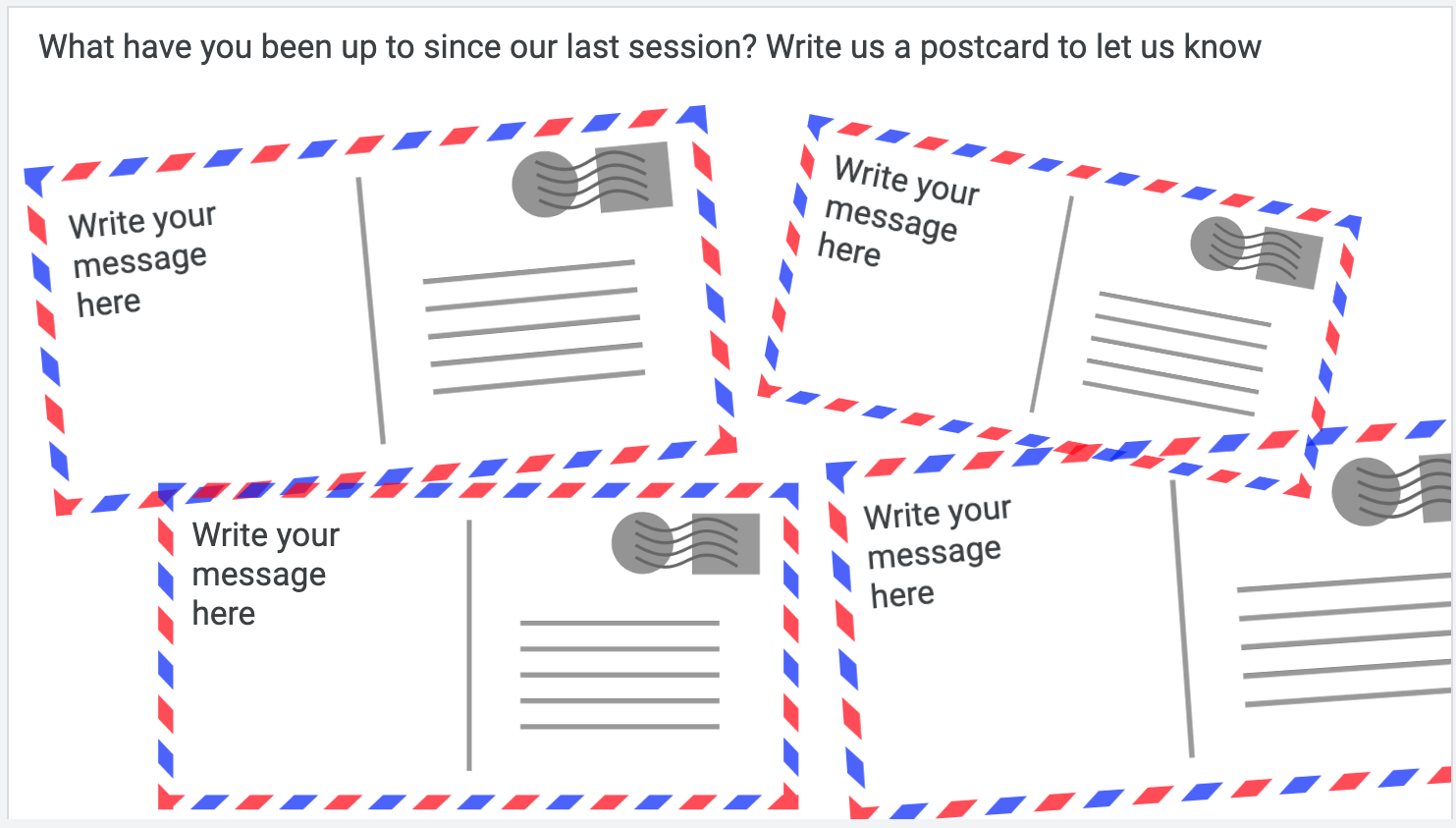 Mini-cours SMPEFeuille de réflexion sur les présentations de groupeLorsque vous écoutez les présentations des groupes, utilisez cette feuille pour réfléchir à ce que vous entendez et noter ce que vous apprenez.Titre de l'étude de cas :Qu'est-ce qui m'a surpris dans cette étude de cas ?Qu'est-ce que je peux appliquer de cette étude de cas dans mon propre travail ?Quelles questions ai-je à poser à ce groupe ?____________________________________Titre de l'étude de cas :Qu'est-ce qui m'a surpris dans cette étude de cas ?Qu'est-ce que je peux appliquer dans mon travail à partir de cette étude de cas ?Quelles questions ai-je à poser à ce groupe ?____________________________________Titre de l'étude de cas :Qu'est-ce qui m'a surpris dans cette étude de cas ?Qu'est-ce que je peux appliquer dans mon travail à partir de cette étude de cas ?Quelles questions ai-je à poser à ce groupe ?____________________________________Titre de l'étude de cas :Qu'est-ce qui m'a surpris dans cette étude de cas ?Qu'est-ce que je peux appliquer dans mon travail à partir de cette étude de cas ?Quelles questions ai-je à poser à ce groupe ?____________________________________Activité/DevoirInstructions remises Activité soumiseRevue par le facilitateurCarte mentale avant le coursIdéalement deux semaines avant le cours, par e-mail. Un rappel doit être envoyé une semaine avant la première session en directMinimum 2 jours avant la première session en directAvant la première session en directActivité à faire à la maison 1Durant la session en direct 1COB le jour précédant la session en direct 2Avant la deuxième session en directActivité à faire à la maison 2Durant la session en direct 2COB le jour précédant la session en direct 3Avant la troisième session en directActivité à faire à la maison 3Durant la session en direct 3COB le jour précédant la session en direct 4Avant la quatrième session en directDevoir à effectuer en groupeDurant la session en direct 4Étude de cas : une semaine avant la session en direct 5Diapositives de présentation : deux jours avant la session en direct 5Soutien tout au long de la période hors ligne et examen des études de cas une semaine avant la cinquième session en directRevue de l'apprentissageDurant la session en direct 5 et à nouveau par e-mailDans les 2 semaines suivant la dernière session en directLors de la remise. Les certificats ne doivent être délivrés qu'après la remise du bilan d'apprentissageTimingNotes du facilitateurNotes du producteurVisuel5Activité d'accueilAu fur et à mesure que les participants rejoignent l'appel, accueillez-les chacun par leur nom et assurez-vous que leur audio et leur micro fonctionnent. Encouragez-les à réaliser l'exercice d'accueil pendant que nous attendons l'arrivée des autres, en nous faisant savoir dans le chat quel numéro et quel emoji correspondent à leur énergie et à leur enthousiasme en ce début de cours. Partage d'écran de la diapositive de l'exercice d'accueilDiapositive 120PrésentationsPrésentez-vous brièvement, ainsi que votre ou vos co-facilitateurs. Expliquez que nous allons nous rendre dans des salles en petits groupes pour faire connaissance avec certains de nos collègues participants. Chaque groupe aura 5 minutes pour se présenter et dresser une liste de 5 choses qu'ils ont en commun. Lorsque nous reviendrons, nous demanderons à chaque groupe de partager sa liste. Souhaitez à nouveau la bienvenue à tous. Invitez chacun à partager son nom, son rôle, son organisation et son origine dans le chat. Dans le même temps, demandez à chaque groupe de partager à son tour ce qu'il a en commun. Préparez des salles de réunion de 4-5 personnes.Lancez les salles de réunion et comptez 5 minutes, puis ramenez tout le monde en plénière. 10Objectif et structure du coursMontrez la diapositive et expliquez que le cours se compose de cinq sessions en direct de 2 heures. Après les sessions 1, 2 et 3, il y a un devoir de 30 minutes à faire à la maison. Entre les sessions 4 et 5, il y a un travail de groupe, que vous présenterez lors de la session 5. Après la session 5, il y a une réflexion finale sur l'apprentissage à effectuer avant de recevoir votre certificat de participation. Donnez quelques brèves réflexions sur les cartes mentales de pré-cours que vous avez examinées. Faites le lien avec les objectifs du cours / la manière dont le cours contribuera à accroître leurs connaissances. Les objectifs d'apprentissage du cours sont qu'à la fin du cours, vous serez capable de :Expliquer l'importance, l'objectif et la structure des SMPE ;Démontrer comment adapter les SMPE pour les appliquer dans leur propre travail ;Identifier les moyens d'appliquer les standards des SMPE dans votre propre travail ;Discuter du rôle des SMPE dans la collaboration intersectorielle.Rappelez aux participants que le cours est conçu de manière participative. Il y aura donc de nombreuses activités auxquelles ils pourront participer et nous les encourageons à s'engager pleinement dans chaque session. Demandez-leur de partager un message dans le chat s'ils doivent s'éloigner de leur ordinateur pendant une session, et de nous faire savoir quand ils sont de retour. Expliquez-leur que le cours ne sera pas enregistré. Si les participants manquent une session, ils recevront un document contenant les messages clés. S'ils en manquent plus d'une, ils ne pourront pas revenir au cours. Diapositive 210Introduction à Zoom et aux autres outilsPrésentez les principales fonctionnalités de Zoom que nous utiliserons pendant le cours, en demandant aux participants de pratiquer chacune d'entre elles :Réactions - ajoutez une réactionChat - postez quelque chose dans le chatLever la main - lever la main et la retirer ensuiteExpliquez que nous accueillons les contributions tout au long du cours et encourageons les participants à activer leur micro pour répondre aux questions et participer aux sessions. Il se peut que nous mettions des personnes en sourdine si nous constatons un bruit de fond alors qu'elles ne contribuent pas directement - ne vous en offusquez pas !Expliquez que nous utiliserons également des Jamboards tout au long du cours, notamment pour les travaux de groupe. Demandez à chacun d'aller sur Jamboard et d'ajouter un post it avec son attente individuelle du cours.Faites une réflexion générale sur les attentes qui ont été partagées, en notant à quel moment du cours les principaux thèmes seront abordés.Rappelez aux participants que s'ils ont besoin d'aide avec la plate-forme et les outils pendant le cours, ils peuvent envoyer un message au producteur directement dans le chat pour obtenir de l'aide. Rappelez aux participants qu'ils doivent avoir téléchargé l'application HSP. S'ils ne l'ont pas encore fait, ils doivent le faire pendant la pause. Partagez le lien vers Jamboard et partagez l'écran (si nécessaire, montrez comment ajouter un post it)Partager le lien vers l'application  HSP app  dans le chatJamboard TimingNotes du facilitateurNotes du producteurVisuel5PauseAccordez une pause écran de 5 minutes et encouragez les participants à se lever et à se déplacer.Mettez de la musique pour indiquer la pause2IntroductionPrésentez le but et les objectifs de la session25Pourquoi avons-nous des standards et comment pouvons-nous les utiliser ?Expliquez que nous allons commencer par réfléchir à la raison pour laquelle nous avons des standards, et à quoi ils peuvent servir.Expliquez qu'en petits groupes, les participants doivent réfléchir à autant de réponses à la question qu'ils le peuvent, et les noter sur le tableau. Rappelez à chacun de vérifier à quelle salle de discussion il est invité et de se rendre à la page correspondante du Jamboard. Demandez à chaque groupe de désigner une personne qui donnera un feedback lorsque nous reviendrons en plénière.Prévoyez 10 minutes pour cet exercice.Circulez entre les salles pour vérifierles progressions, si nécessaire.Accueillez à nouveau tout le monde et demandez à chaque groupe de présenter 3 idées (en ajoutant et en ne répétant pas ce que les autres groupes ont dit).Préparez des salles de discussion de 4 à 6 personnes.Partagez le lien vers le JamboardJamboard5Objectif et importance des SMPERésumez cela : Les enfants et les famillesaffectés par une catastrophe ou un conflit ont le droit de recevoir protection et assistance et de bénéficier des conditions de base pour vivre dans la dignité. Les standards humanitaires sont des énoncés qui décrivent les différentes actions nécessaires pour que les personnes touchées par une crise puissent jouir de ce droit. Les Standards minimums CPHA établissent un accord commun sur ce que doivent être des interventions de protection de l’enfance adéquates et de qualité dans un contexte humanitaireLes SMPE ont été développés pour soutenir le travail de protection de l'enfance dans les contextes humanitaires en : établissant des principes communs entre les acteurs de la protection de l'enfance ; renforçant la coordination entre les acteurs humanitaires ; améliorant la qualité des programmes de protection de l'enfance et leur impact sur les enfants ; Améliorer la redevabilité des programmes de protection de l'enfance ; Définir le domaine professionnel de la protection de l'enfance dans l'action humanitaire ; Fournir une synthèse des bonnes pratiques et de l'apprentissage à ce jour ; et Renforcer le plaidoyer et la communication sur les risques, les besoins et les réponses en matière de protection de l'enfance.Diapositive 320Structure des SMPEExpliquez que nous allons maintenant faire une activité de chasse au trésor pour nous familiariser avec la structure des SMPE. Vous poserez une question, et les participants devront chercher la réponse dans la version en ligne de l'application SMPE / HSP.Demandez à chacun d'ouvrir le lien ou l'application et levez le pouce lorsqu'il l'a fait.Répondez aux questions suivantes,en suivant le chat pour les réponses. Encouragez et corrigez si nécessaire, et fournissez des informations supplémentaires comme indiqué ci-dessous.Sur quelle page trouverez-vous une description de qui devrait utiliser les standards ? [Réponse : Page 21. Les SMPE sont destinés à tous les acteurs humanitaires, en particulier ceux qui travaillent dans le domaine de la protection de l'enfance ou directement avec les enfants, les familles et les communautés. Cela inclut les groupes communautaires, les organisations non gouvernementales, le personnel gouvernemental, les responsables politiques, les organisations internationales, les bailleurs de fonds, les coordinateurs, le personnel des ressources humaines et ceux qui travaillent sur le plaidoyer, les médias ou la communication. Ils peuvent également s'appliquer aux personnes travaillant dans le système judiciaire, aux autorités frontalières et d'immigration et au personnel de sécurité.]Combien de jeux d'icônes sont utilisés dans les SMPE ? Quels sont-ils ? [Réponse : 3. Icônes spécifiques aux SMPE, icônes INSPIRE, icônes liées à l'intégration de la protection de l'enfance entre les secteurs. Le but des icônes est d'aider à identifier les thèmes clés, les liens avec INSPIRE, et les liens avec d'autres secteurs (plus d'informations à ce sujet plus tard)]Combien de standards y a-t-il dans les SMPE ? [Réponse : 28]Qu'est-ce que le Principe 3 ? [Réponse : La participation des enfants. Notez que les Standards comportent 10 principes directeurs - nous en apprendrons davantage à leur sujet plus tard dans le cours.]Le Pilier 1 est : Standards pour assurer une réponse de qualité en matière de protection de l'enfance. Combien de standards font partie de ce pilier ? [Réponse 6.]Dans quel pilier se trouve le standard sur le travail des enfants ? [Réponse : Pilier 2. Le Pilier 2 comprend les Standards sur les risques liés à la protection de l'enfance.]Pouvez-vous citer un exemple de standard dans le cadre du Pilier 3 : Standards pour développer des stratégies de protection de l'enfance adéquates ? [Réponse : 14 appliquer une approche socio-écologique, 15 activités de groupe pour le bien-être de l'enfant, 16 renforcer les environnements familiaux et de prise en charge, 17 approches au niveau de la communauté, 18 gestion de cas, 19 prise en charge alternative, 20 justice pour enfants.]Nommez trois secteurs couverts par le Pilier 4 : Standards pour la collaboration intersectorielle ? [Réponse : Sécurité alimentaire, Moyens de subsistance, Education, Santé, Nutrition, EAH, Abris et habitat, Gestion des camps.]Quelles sous-sections peut-on trouver dans chaque Standard ? [Réponse : Le standard, les actions clés, les indicateurs, les notes d'orientation et les références.]Résumez cela : Les Standards minimums pour la protection de l'enfance dans l'action humanitaire comprennent 10 Principes, et 28 Standards. Les standards sont organisés en quatre piliers : Pilier 1 - Standards pour une réponse de qualité, Pilier 2 - Standards sur les risques de protection de l'enfance, Pilier 3 - Standards pour développer des stratégies adéquates, Pilier 4 - Standards pour travailler de manière intersectorielle. Dans chaque standard, vous trouverez des actions clés pour la prévention, la préparation et la réponse, des indicateurs, des notes d'orientation et d'autres références. Elles constituent un outil global qui peut être contextualisé pour être utilisé dans différents environnements.Partagez le lien vers la version en ligne des SMPE dans le chat / message pour ouvrir l'applicationDiapositive 45Instructions pour les activités à faire à la maisonExpliquez qu'avant la prochaine session, il y a une courte tâche à accomplir. Montrez la feuille de travail et expliquez que, en travaillant individuellement, les participants doivent examiner la liste des standards et réfléchir à ceux qui sont les plus pertinents dans leur propre contexte. Confirmez à qui ils doivent soumettre ce document et dans quel délai. Vérifiez si vous avez des questions sur l'activité. Partagez l’activité à faire à la maison dans le chatActivité à faire à la maison10Récapitulation et conclusionExpliquez que pour clôturer la session, nous allons faire un Jamboard avec trois sections :J'ai apprécié - une chose que vous avez appréciée dans la session d'aujourd'huiJ'ai appris - une chose que vous avez apprise au cours de la session d'aujourd'huiJe suggère - une chose que vous nous suggérez de faire différemment lors de la prochaine session.Encouragez tout le monde à suivre le lien et à ajouter au Jamboard.Rappelez à tous les participants quand nous nous retrouverons et comment les contacter s'ils ont besoin d'aide pour l’activité à la maison. Partagez les messages clés de la session 1 via le chat, puis clôturez la session.Partagez le lien vers leJamboardJamboardTimingNotes du facilitateurNotes du producteurVisuel17Revue de l’activité d'accueil et de l'apprentissageAccueillez chaque participant par son nom lorsqu'il se joint à l'appel et encouragez-le à prendre part à l'exercice d'accueil pendant que nous attendons que tout le monde arrive.  Expliquez que nous allons commencer aujourd'hui par une synthèse de la session précédente et de l’activité réalisée à la maison. Expliquez que dans un instant, les participants seront invités à se rendre dans une salle de réunion avec une ou deux autres personnes. Toutes les 90 secondes, nous diffuserons une question, dont ils devront discuter dans leur groupe, pour se rappeler ce que nous avons appris lors de la première session.Pourquoi disposons-nous de standards minimums ?Comment pouvons-nous utiliser les standards minimums ?Comment les SMPE sont-ils structurés ?Sur la base des activités réalisées à la maison - Quelles sont les standards les plus pertinents dans votre contexte ?Souhaitez à nouveau la bienvenue à tous et expliquez qu'aujourd'hui nous avons deux sessions. Dans la première, nous examinerons comment les SMPE sont liés à d'autres standards. Présentez les objectifs de cette session. Partage d'écran de la diapositive de l'activité d'accueil de la session 2Préparez des salles de réunion de 3 personnes chacune. Lancez les réunions en petits groupes et diffusez les questions sur les différents thèmes.Ramenez tout le monde en plénière. Diapositive 5 et 610Liens avec les autres standards humanitairesDemandez aux participants de réagir s'ils ont entendu parler du Partenariat pour les standards humanitaires. Si les participants sont bien informés, invitez quelqu'un à expliquer ce dont il s'agit, puis complétez avec les informations suivantes :Le Partenariat pour les standards humanitaires (HSP) est un groupe d'initiatives qui partagent toutes une approche similaire. Elles considèrent les standards humanitaires comme une expression des droits de l'homme, et estiment que les standards humanitaires devraient être développés par le biais d'un processus de consultation incluant un large éventail de professionnels, afin de se mettre d'accord sur les meilleures pratiques.Le HSP vise à harmoniser les différents ensembles de standards humanitaires et à promouvoir leur mise en œuvre. Il soutient également les professionnels désireux d'en savoir plus par le biais d'opportunités de formation, d'activités de sensibilisation et de plaidoyer.Montrez le diagramme et demandez aux participants s'ils peuvent identifier, à partir de ce diagramme, ce que sont les standards du HSP. Ils peuvent donner les noms complets, ou identifier les secteurs concernés, ou les deux. Montrez la diapositive suivante et expliquez que les autres standards du HSP comprennent des standards pour les moyens de subsistance, l'analyse du marché monétaire, l'inclusion de l'âge et du handicap, le redressement économique et l'éducation dans les situations d'urgence. [Les participants peuvent également deviner ou poser des questions sur la VBG - confirmer qu'il existe des standards minimums pour la programmation de la VBG dans les situations d'urgence, mais qu'ils ne font pas actuellement partie du HSP.)Expliquez que, comme toutes les standards du HSP, les éléments clés de Sphère sont intégrés dans les SMPE. Cela inclut la charte humanitaire, les principes de protection et la Norme humanitaire fondamentale.Notez que la Norme humanitaire fondamentale est reflétée dans les principes directeurs des SMPE, que nous examinerons dans la prochaine session. Demandez s'il y a des questions. Partagez un lien vers le HSP websiteDiapositive 7Diapositive 83Récapitulation et conclusionRécapitulez les principaux points d'apprentissage et expliquez que la prochaine étape consistera à examiner plus en détail la manière dont nous pouvons utiliser les SMPE dans notre travail. TimingNotes du facilitateurNotes du producteurVisuel2IntroductionPrésentez le but et les objectifs de la session13Principes directeursDemandez : Qui peut se rappeler combien de principes directeurs il y a dans les SMPE ? Prenez quelques suggestions puis résumez : La CPHA compte 10 principes directeurs.  En tant qu'énoncés fondés sur des valeurs, les principes guident notre comportement. Nous devrions les utiliser comme cadre tout au long de ce cours et au-delà, dans notre travail, pour offrir les programmes de la CPHA d'une manière appropriée et fondée sur des principes. Montrez un exemple de Jamboard et expliquez que nous allons nous répartir en groupes et que chaque groupe devra se dépêcher de réassembler le diagramme des principes directeurs. Prévoyez 5 minutes pour cela, ou jusqu'à ce que le premier groupe ait terminé la tâche.  Ramenez tout le monde en plénière et demandez si certains des principes sont peu familiers. Confirmez la signification de ceux qui ont été identifiés par le groupe, à l'aide de la liste figurant dans les informations complémentaires ci-dessous, puis partagez le document.Préparez des groupes de discussion de 4 à 6 personnes. Partagez le lien vers le JamboardSuivez les Jamboards pour savoir quand un groupe a terminé la tâche.Partagez le document à distribuer dans le chatJamboard5PauseAccordez une pause écran de 5 minutes et encouragez les participants à se lever et à bougerMettez de la musique pour indiquer la pause40Promouvoir la qualité et la redevabilitéExpliquez que les Standards existent pour veiller à ce que notre travail soit redevable envers les communautés avec lesquelles nous travaillons, et qu'il soit réalisé selon des standards élevés. Les standards fournissent des actions clés - des mesures spécifiques que nous pouvons prendre pour appliquer les standards dans la pratique, ainsi que des indicateurs et des objectifs suggérés pour mesurer les progrès effectués dans la réalisation de chaque standard. Nous allons regarder un exemple. Expliquez que nous allons regarder une courte vidéo. Pendant le film, les participants doivent repérer les moments où l'un des standards minimums s'applique, et noter le standard dans le chat. Par exemple, s'il est question de Samira allant à l'école, la norme relative à l'éducation et à la protection de l'enfance s'applique. Montrez la vidéo : This is Samira (voici Samira)Après la vidéo, passez en revue les standards qui ont été mentionnés dans le chat. Cela devrait inclure :UASC Le travail des enfantsÉducation et protection de l'enfanceActivités de groupe pour le bien-être des enfantsRenforcement des environnements familiaux et de prise en charge des enfantsEt peut également inclure :N’importe lequel/tous les standards du Pilier 1Dangers et blessuresVSBGEAFGALa gestion des casMise en œuvre d'une approche socio-écologiqueSanté et protection de l'enfanceMoyens de subsistance et protection de l'enfanceExpliquez que nous allons maintenant nous répartir en petits groupes. Chaque groupe se penchera sur un standard qui était pertinent pour l'histoire. Groupe 1 : Standard 2 : Ressources humainesGroupe 2 : Standard 12 : Travail des enfantsGroupe 3 : Standard 16 : Renforcer les environnements familiaux et de prise en charge des enfants Groupe 4 : Standard 23 : Éducation et protection de l'enfanceExpliquez : Dans votre groupe, trouvez le standard dans les SMPE, puis identifiez certaines actions clés que les travailleurs de la protecttion de l'enfance dans cette histoire auraient pu utiliser pour assurer la qualité et la redevabilité dans leur réponse à la situation de Samira. Notez que dans les standards, les actions clés sont réparties en actions de préparation et de réponse. Précisez que les groupes 1 et 3 doivent se pencher sur les actions de préparation, et les groupes 2 et 4 sur les actions de réponse. Chaque groupe doit également identifier un ou plusieurs indicateurs pertinents qui auraient été utiles dans cet exemple.  Rappelez-leur de prendre des notes sur la page correspondante du Jamboard.  Préparez 4 salles de réunion et nommez-les avec les standards appropriés comme indiqué ci-dessous Activer le partage du son de l'ordinateur puis lancer la vidéo. Partagez le lien vers la version en ligne des SMPE, et le Jamboard pour que chaque groupe puisse prendre des notes. Collez les instructions de la tâche dans le chatVidéo20Débriefing de l'exerciceAccueillez à nouveau tout le monde en plénière et expliquez que nous allons examiner les suggestions. Passez en revue chaque page du Jamboard à tour de rôle et demandez à un membre de chaque groupe de lire trois exemples d'actions clés et un indicateur clé.Résumez que ce ne sont là que quelques exemples de la manière dont les standards peuvent être utilisés pour renforcer la qualité et la redevabilité. Nous n'avons exploré qu'un seul scénario et quatre standards, il y a donc tellement plus de choses que les SMPE peuvent faire pour nous épauler dans notre travail !Aider au partage d'écran du Jamboard, selon les besoinsJamboard5Instructions pour les activités à faire à la maisonExpliquez qu'avant la prochaine session, il y a une courte activité à réaliser. Montrez la feuille de réflexion et expliquez que, individuellement, les participants doivent regarder la vidéo sur la contextualisation des standards et répondre aux questions de réflexion :  Qui pourrait diriger le processus de contextualisation dans mon pays ?Qui d'autre serait impliqué ?Quelle approche serait la plus pertinente et pourquoi ? Une approche par touches légères (Feather touch), par petites touches (light touch), ou une approche à plusieurs facettes ?Confirmez à qui doit être renvoyé le document et dans quel délai.Vérifiez s'il y a des questions sur l'activité.Partagez l’activité à faire à la maison dans le chatFeuille de l’activité à faire à la maison5Récapitulation et conclusionExpliquez que pour clôturer la session, nous ferons un Jamboard avec trois sections :  J'ai apprécié - une chose que vous avez appréciée dans la session d'aujourd'huiJ'ai appris - une chose que vous avez apprise au cours de la session d'aujourd'huiJe suggère - une chose que vous nous suggérez de faire différemment lors de la prochaine session.Encouragez tout le monde à suivre le lien et à contribuer au Jamboard. Rappelez à tout le monde quand nous nous reverrons, et comment les contacter s'ils ont besoin d'aide pour l’activités à faire à la maison. Partagez les messages clés de la session 2 via le chat, puis clôturez la session.Partagez le lien vers le Jamboard d'évaluationSi possible, mettez de la musique pendant que les participants ajoutent des éléments au Jamboard.JamboardTimingNotes du facilitateurNotes du producteurVisuel10Revue de l’activité d'accueil et de l'apprentissageAccueillez chaque participant par son nom lorsqu'il se joint à l'appel et encouragez-le à prendre part à l'exercice d'accueil pendant que nous attendons que tout le monde arrive.Expliquez que nous allons commencer aujourd'hui par une récapitulation rapide de ce que nous avons appris lors de la session précédente. Demandez à chacun de préparer un message dans le chat avec un apprentissage clé qu'il a retiré de la dernière session, mais N'APPUYEZ PAS sur la touche envoyer avant d'avoir reçu le feu vert.Laissez une minute ou deux à chacun pour préparer sa réponse, vérifiez si les gens sont prêts, puis dites ALLEZ !Réfléchissez aux réponses que vous avez reçues du groupe et corrigez ou clarifiez tout point si nécessaire.Souhaitez à nouveau la bienvenue à tous et expliquez qu'aujourd'hui, nous allons examiner comment et pourquoi nous pouvons choisir de contextualiser les SMPE. Lisez à haute voix les objectifs de la session.Partage d'écran de la session 3exercice d’accueilDiapositive 9 et 1010Contextualisation des standardsRemerciez les participants d'avoir effectué et remis l’activité faite à la maison, et notez que nous nous appuierons sur ce travail pendant la session du jour.Rappelez à tous les participants qu'ils ont dû regarder la vidéo d'introduction sur la contextualisation des standards, et expliquez que nous allons faire un petit quiz pour vérifier que nous avons compris les points clés.Lancez le quiz (voir les informations complémentaires) et donnez un feedback sur chaque réponse, si nécessaire.Aidez à mettre en œuvre le quizSondage ou Mentimeter15Pratique de la contextualisation – consignesExpliquez que pour la prochaine activité, nous allons nous diviser en deux groupes :Une catastrophe naturelle soudaine dans un grand centre urbain, tel que Manille, Islamabad ou Dakar.Urgence complexe prolongée y compris un conflit, dans un camp/site.Pendant que le producteur prépare les groupes, expliquez l'activité. Nous allons maintenant travailler ensemble pour nous exercer à contextualiser un standard. Comme nous le savons, ce processus se déroule au niveau national et doit être dirigé par le groupe de coordination de la protection de l'enfance dans ce contexte.  Pour cet exercice, expliquez que vous (le facilitateur) jouerez un rôle similaire à celui du coordinateur du CPWG / coordinateur inter-agences et dirigerez le processus. Les participants doivent participer en se activant leur micro pour partager leurs idées, ou si cela n'est pas possible, en utilisant le chat.Pour les besoins de l'exercice, nous avons choisi de travailler avec un seul standard. Habituellement, la première étape consisterait à convenir des standards prioritaires à contextualiser.Après l'exercice, nous nous réunirons pour réfléchir à la manière dont nous avons trouvé le processus.Une fois que tout le monde a rejoint sa salle de réunion, souhaitez-leur la bienvenue et demandez-leur de démarrer leur vidéo, si cela est possible avec leur connexion.Attribuez les rôles suivants aux participants, en vous assurant qu'ils comprennent qu'ils doivent participer à l'exercice du point de vue de ce rôle :2+ ONG Nationales2x ministères du gouvernement2x ONG InternationalesHCRUniversitaire / chercheur1 agence qui ne soit pas du domaine de la protection de l’enfance, mais pertinente pour ce standardRappelez aux participants que vous les guiderez tout au long du processus et qu'ils devront participer à la discussion en fonction de leur rôle et du contexte dans lequel vous vous trouvez.Préparez deux salles de réunion en fonction de la liste fournie par le(s) facilitateur(s) avant la sessionLancez les salles de réunion50Pratique de la contextualisationGuidez les participants dans une discussion pour contextualiser le Standard 7 : Tous les enfants et les personnes qui en ont la charge sont informés et protégés contre les blessures, le handicap et la mort à la suite de dangers physiques et environnementaux. Les enfants blessés et/ou handicapés reçoivent une assistance physique et psychosociale entemps utile.Sur la base de notre compréhension du contexte :20 min : Sélectionner les actions clésCommencez par passer rapidement en revue les actions de préparation, puis passez aux la réponseQuelles seraient les perspectives des ministères ; des acteurs qui ne sont pas de la protection de l'enfance ? etc.Y a-t-il une action clé manquante ?10 min : Partagez un lien vers l'annexe (en anglais) et passez en revue les 16 indicateurs de l’annexe. Choisissez les plus pertinents (vous pourriez en créer d'autres au niveau du pays)10 min : Notes d'orientationLaquelle serait la plus pertinente pour notre contexte ?Y a-t-il quelque chose qui manque ?Avons-nous pris en compte la diversité des âges, des genres et des capacités ?Considérez la nécessité de travailler avec d'autres secteurs5 min : RéférencesQuel type de législation, de politiques nationales, de recherches locales, etc. pourrions-nous inclure ?Des ressources globales plus récentes à ajouter ?5 min : Contexte généralQuelles statistiques nationales pourrions-nous inclure ici ? Où les trouverions-nous ?Quelles langues/termes devrions-nous utiliser pour nous assurer que les concepts clés sont compris localement ?Fournir des informations sur le timing aux les facilitateurs par le biais d'une communication alternative, comme Skype ou WhatsAppVidéo5PauseInvitez les participants à faire une pause. Convenez avec le co-facilitateur et le producteur de l'heure à laquelle ils doivent revenir pour le débriefing en plénière.Fermez les salles de réunion, une fois que vous avez confirmation que les deux groupes sont partis à la pause20Débriefing et réflexionAccueillez à nouveau tout le monde en plénière et remerciez-les pour leur participation à l'exercice.Expliquez que vous aimeriez entendre leurs réflexions sur le processus. Facilitez une discussion à l'aide des questions suivantes :Qu'est-ce qui s'est bien passé ?Qu'est-ce qui était difficile ?Que voudraient-ils faire différemment la prochaine fois ? Quelles autres voix auraient été utiles à entendre ?S'il reste du temps, invitez les participants qui ont déjà été impliqués dans la contextualisation de Standards auparavant, à faire part de leurs expériences. Demandez-leur de partager un aperçu de la manière dont le processus s'est déroulé, des personnes impliquées, des succès et des défis rencontrés, et de ce qu'ils ont retenu de leur participation.Notez qu'il existe des ressources supplémentaires pour la contextualisation des standards, notamment un guide pratique pour les coordinateurs, une vidéo sur l'adaptation des indicateurs et une liste d'indicateurs supplémentaires pouvant être contextualisés.Partagez l’activité à faire à la maison dans le chatFeuille de l’activité à faire à la maison5Instructions pour les activités à faire à la maisonExpliquez qu'avant la prochaine session, il y a une courte activité à réaliser. Montrez la feuille de réflexion et expliquez qu'en travaillant individuellement, les participants doivent réfléchir aux standards du Pilier 4 qu'ils appliquent, ou pourraient appliquer, dans leur travail.Ils doivent également regarder la courte vidéo sur les Standards de collaboration intersectorielle.Confirmez à qui ils doivent rendre ce document et dans quel délai.Vérifiez s'il y a des questions sur cette activité.Partagez l’activité à faire à la maison dans le chatFeuille de l’activité à faire à la maison5Récapitulation et conclusionExpliquez que pour clôturer la session, nous allons faire un Jamboard avec trois sections : J'ai apprécié - une chose que vous avez appréciée dans la session d'aujourd'huiJ'ai appris - une chose que vous avez apprise au cours de la session d'aujourd'huiJe suggère - une chose que vous nous suggérez de faire différemment lors de la prochaine session.Encouragez tout le monde à suivre le lien et à contribuer au Jamboard. Rappelez à tout le monde quand nous nous reverrons, et comment nous joindre s'ils ont besoin d'aide pour le travail à domicile. Partagez les messages clés de la session 3 via le chat, puis clôturez la session.Partagez le lien vers le Jamboard d'évaluationSi possible, mettez de la musique pendant que les participants ajoutent des éléments au Jamboard.JamboardTimingNotes du facilitateurNotes du producteurVisuel10Revue de l’activité d'accueil et de l'apprentissageAccueillez chaque participant par son nom lorsqu'il se joint à l'appel et encouragez-le à prendre part à à l'exercice d'accueil pendant que nous attendons l'arrivée de tous les participants.Expliquez que nous allons commencer aujourd'hui par une récapitulation rapide de l’activité réalisée à la maison. Chacun sera affecté à une salle de réunion, où il devra discuter des trois questions clés de l’activité :Quel standard du 4ème pilier avez-vous/pourriez-vous appliquer ?Quelles actions clés, indicateurs ou objectifs utiliseriez-vous ? / Les actions clés, indicateurs ou objectifs ont-ils été adaptés à votre contexte ? Si oui, comment ?Quels autres acteurs ont été/seraient impliqués dans la mise en œuvre du standard ?Accueillez à nouveau tout le monde et faites une brève réflexion sur les activités réalisées à la maison que vous avez passées en revue.Expliquez qu'aujourd'hui, nous allons réfléchir plus avant à la manière dont les standards du pilier 4 peuvent nous aider à travailler de manière intersectorielle, et pourquoi cela est important. Ensuite, nous nous préparerons pour le travail de groupe qui doit être effectué avant notre session finale.Partage d'écran de l'exercice d’accueil de la session 4Préparez des salles de réunion de 2-3 personnes chacune. Copiez et collez les questions dans le chat.Lancez les salles de réunionFermez les salles de réunionDiapositive 11 et 1210Pourquoi la WxS est-elle importante ?En plénière, rappelez à tous les participants qu'ils devraient avoir regardé la vidéo sur le Pilier 4 : Standards pour la collaboration intersectorielle.  Demandez : En vous basant sur la vidéo, pourquoi est-il important de collaborer entre les secteurs ? Prenez quelques suggestions oralement et/ou via le chat.Demandez : Qu'est-ce qui peut mal tourner si nous ne travaillons pas de manière intersectorielle ? Prenez quelques suggestions oralement et/ou via le chat.Résumez cela : Si les interventions spécialisées dans la protection de l'enfance sont vitales, aucun secteur ne possède l'ensemble des connaissances, des compétences et des ressources nécessaires pour répondre complètement aux besoins de protection et de bien-être des enfants. Une approche holistique et multisectorielle de l'ensemble de l'intervention humanitaire est nécessaire pour assumer notre responsabilité collective : maintenir la centralité de la protection et élaborer des programmes plus solides et plus efficaces qui améliorent les résultats pour les enfants. La centralité de la protection dans l'action humanitaire représente un engagement à l'échelle du système pour placer la protection au centre de l'action humanitaire.  Une programmation sectorielle qui ne prend pas en compte les risques liés à la protection de l'enfant peut conduire à : Une utilisation inefficace des ressources ; Des préjudices supplémentaires ou des risques accrus ; et des résultats moindres pour les enfants. D'autre part, la programmation multisectorielle qui inclut et aborde délibérément les considérations liées à la protection des enfants (comme les risques particuliers, les vulnérabilités, les stades de développement des enfants, etc.) contribue à des impacts de meilleure qualité. Cela améliore les résultats des autres secteurs, favorise les résultats positifs pour les enfants et assure leur bien-être.10Le cadre intersectorielMontrez la diapositive et présentez le cadre intersectoriel.Grâce à des consultations approfondies à travers le secteur de la protection de l'enfance et avec 4 autres secteurs considérés comme prioritaires, le Groupe de travail sur les SMPE a développé le Working Together Framework (WxS) (Cadre pour la collaboration intersectorielle) afin d'opérationnaliser notre travail avec d'autres acteurs humanitaires. La vision est de faire en sorte que la protection et le bien-être des enfants soient considérés comme des engagements fondamentaux de l'action humanitaire.Pour ce faire, nous avons besoin :Vision commune/compréhension du langageCoordination / collaborationCompétencesStandards qui reflètent notre travail communOutils communsPreuves et apprentissagePlaidoyer commun Pratiquement :Tenir tous les acteurs responsables de l'identification et de la prise en charge des risques pour les enfants. Veiller à ce que la protection de l'enfance soit reflétée dans tous les standards humanitaires, les directives, les outils, etc.S'appuyer sur la collaboration/coordination existanteSensibiliser les structures de leadership humanitaireRenforcer la compétence du personnelRenforcer les preuves et l'apprentissage (conjointement)Partagez un lien vers le cadre dans le chatDiapositive 1320Exemple de WxS et questions-réponsesExpliquez que nous allons maintenant regarder une courte vidéo avec un spécialiste qui va partager sa propre expérience de collaboration intersectorielle pour des résultats en matière de protection de l'enfance. Regardez la vidéo, puis invitez les participants à partager leurs réflexions et leurs questions sur la vidéo, et sur WxS. Récapitulez brièvement la session en résumant que : Le Pilier 4 des SMPE est consacré aux standards pour la collaboration intersectorielle. Les standards de ce pilier comprennent des actions clés tant pour le personnel de la protection de l’enfance que le personnel d'autres secteurs.Partager l'écran et le son et montrer la vidéo. 15Partage d'expériencesInvitez les participants à partager leurs propres expériences de collaboration intersectorielle en matière de protection de l'enfance. Utilisez les questions d'orientation, si nécessaire :Avec quel(s) secteur(s) avez-vous collaboré ?Quel était l'objectif du projet ?Qu'est-ce qui était difficile dans le projet WxS ?Quels conseils avez-vous pour le travail intersectoriel ?5PauseEnvoyez les participants faire une pause rapide, en précisant l'heure à laquelle ils doivent être de retour devant leur ordinateur, prêts à continuer.TimingNotes du facilitateurNotes du producteurVisuel10IntroductionExpliquez aux participants que à partir de maintenant et jusqu'à la dernière session en direct du co urs, ils travailleront sur une ultime activité, en collaborant ensemble en petits groupes. Chaque groupe développera une courte étude de cas sur l'application pratique des SMPE, qu'il présentera au reste du groupe lors de la session 5.  Montrez la diapositive et expliquez qu'il y a 3 options pour l'étude de cas :Développer une étude de cas sur la façon dont les SMPE sont adaptés et appliqués dans votre contexteComparez la façon dont les SMPE sont adaptés et appliqués dans vos différents contextesDévelopper une étude de cas sur la façon dont les SMPE soutiennent la collaboration intersectorielle dans votre contexte.Notez que chaque groupe choisira son option préférée dans un instant. Montrez la diapositive suivante et expliquez le calendrier et les travaux qui doivent être soumis.Montrez la diapositive suivante qui donne la liste des groupes. Expliquez que nous allons maintenant nous rendre dans des salles de réunion avec les membres de nos groupes et utiliser le Jamboard pour commencer à planifier la tâche. Chaque groupe doit :Choisir l'activité qu'il va réaliserDécider des prochaines étapes et les noter sur le JamboardVérifier s'il y a des questions sur l'activité. Préparez les salles de réunion pour chaque groupe, en fonction de la liste préparée par les facilitateurs. Partage d'écran du modèle de planification des documents partagésDiapositive 14Diapositive 15Diapositive 16Modèle pour la planification15Planification du travail en groupeSuivez l'évolution des jamboards et circulez entre les groupes pour aider à la planification si nécessaire. Remarque : il est très important que chaque groupe ait sélectionné une activité et ait défini clairement les prochaines étapes avant la fin de cette session en direct. Adaptez le moment du compte rendu si nécessaire pour vous assurer que c'est le cas. Partagez le lien vers le document partagé puis lancez les salles de réunion pendant 15 minutes.Informez les groupes du temps restant par des messages diffusés15Feedback en plénièreAccueillez à nouveau tout le monde en plénière et invitez chaque groupe à présenter brièvement ses plans. Utilisez les questions d'orientation si nécessaire :Quelle activité avez-vous choisie ?Comment allez-vous travailler ensemble ?Quand vous rencontrerez-vous ?Qui sera responsable de la soumission de l'étude de cas ?Qui sera responsable de la soumission de la présentation ?Fermez les salles de réunion10Récapitulation et conclusionExpliquez quel soutien sera disponible pour les groupes au cours des semaines à venir, alors qu'ils travaillent sur leurs activités. Qui peuvent-ils contacterComment ils peuvent les joindreLes ressources suggérées susceptibles de les aiderPartagez les messages clés de la session 4 via le chat. Rappelez aux participants quand nous nous retrouverons et clôturez la session.TimingNotes du facilitateurNotes du producteurVisuel10Activité d’accueilAccueillez les participants par leur nom lorsqu'ils se joignent à l'appel et encouragez-les à compléter l'activité d'accueil, en écrivant une carte postale pour nous faire savoir ce qu'ils ont fait depuis la dernière session en direct.Partagez régulièrement le lien vers Jamboard au fur et à mesure que d'autres participants rejoignent l'appel.Diapositive 185Présentations de groupes - instructions Expliquez le déroulement de la session - chaque groupe disposera de 5 à 7 minutes pour faire sa présentation, suivies de 5 à 7 minutes pour les questions du reste des participants. Demandez aux participants d'ouvrir la feuille de réflexion qui a été partagée la veille par e-mail. Expliquez qu'elle doit être utilisée lorsqu'ils écoutent les présentations des autres groupes. Les participants peuvent ainsi prendre leurs propres notes sur ce qu'ils apprennent des autres études de cas.  75Présentations des groupesInvitez chaque groupe, à tour de rôle, à faire sa présentation. Gérez le temps, en les interrompant après 7 minutes si nécessaire. Facilitez une série de questions et de réponses pour chaque groupe, y compris en intégrant vos propres questions préparées à l'avance.  Prévoyez une pause écran de 5 minutes après les deux premières présentations.Après la dernière présentation, remerciez tout le monde pour leur travail. Informez les participants si/comment les études de cas seront partagées (voir la note du facilitateur sur les activités et les devoirs).Partage d'écran des diapositives pour les participants, selon les besoinsDiapositives des groupes10Être un champion des SMPEExpliquez que nous invitons maintenant tout le monde à devenir un champion officiel des SMPE !Le rôle d'un champion des SMPE est de motiver les individus à les utiliser dans leur travail quotidien. On compte sur les champions pour élaborer un plan de promotion des SMPE à l'intérieur et à l'extérieur de leur organisation, afin de renforcer l'utilisation des standards dans leur contexte. Les responsables du Groupe de travail sur les SMPE sont disponibles pour vous soutenir dans ce processus.  Vous pouvez,Les contacter à l’adresse suivante : cpms.wg@alliancecpha.orgconsultez la page web des SMPE : https://www.alliancecpha.org/en/cpms-child-protection-minimum-standardsrejoindre la communauté SMPE et recevoir le bulletin SMPE (en bas de la page web)suivre la formation en ligne sur les SMPE et faire passer le motrestez en contact pour faire partie des lancements et des nouvelles initiatives !Parcourez à nouveau le site Web avec eux :L'initiative SMPELa formation en ligne sur les SMPELa collaboration intersectoriellePendant cette section, assurez-vous que la roue des noms reflète correctement les personnes présentes.Partagez les adresses e-mail et les liens dans le chat5Introduction au bilan de l'apprentissageExpliquez que la dernière activité de ce parcours d'apprentissage consiste à revoir les cartes mentales que nous avons créées avant la première session en direct.Les participants doivent revenir à leur carte mentale et ajouter toute nouvelle idée, connaissance ou connexion. Ils peuvent également corriger tout ce qui, selon eux, doit l'être maintenant.  Précisez comment et quand soumettre la carte mentale mise à jour (1 semaine maximum après le cours). Notez que les certificats seront attribués une fois que le bilan d'apprentissage aura été soumis.Vérifiez s'il y a des questions sur l'activité. Partager sur l'écran la feuille de bilan de l'apprentissageDocument à distribuer15ClôtureExpliquez que nous allons maintenant faire une activité de bilan. Chaque personne sera invitée à partager un apprentissage clé qu'elle retire du cours.Rappelez aux participants qu'ils doivent remplir le formulaire d'évaluation du cours dès que possible. Remerciez les participants pour leur engagement tout au long de la formation. Partager à l'écran la roue des noms et l'utiliser pour désigner les personnes qui présenteront à tour de rôle. Roue des noms